САНКТ-ПЕТЕРБУРГСКИЙ ГОСУДАРСТВЕННЫЙ УНИВЕРСИТЕТ
Институт «Высшая школа журналистики и массовых коммуникаций»На правах рукописиМОРОЗОВА Юлия АлексеевнаМедиадискурс о правах национальных меньшинств в странах Северной ЕвропыВЫПУСКНАЯ КВАЛИФИКАЦИОННАЯ РАБОТАпо направлению «Журналистика»(научно-исследовательская работа)Научный руководитель –старший преподавательТ.М. ГромоваКафедра международной журналистикиОчная форма обученияВх. №______от__________________
Секретарь _____________________Санкт-Петербург 2018ВВЕДЕНИЕМиграция – результат стремительно развивающегося процесса глобализации. Миграция затрагивает экономические и социальные аспекты жизни, в том числе безопасность граждан. Она тесно связана с геополитикой, торговлей и культурным обменом. Миграция предоставляет возможности для государств, бизнеса и сообществ извлекать из неё выгоду. Несомненно, миграционные процессы имеют массу плюсов: приток рабочей силы, поднятие экономики страны происхождения эмигранта за счёт регулярно отправляемых денежных переводов, решение демографической проблемы. Однако помимо положительных сторон она в то же время имеет и массу минусов и даже является одной из глобальных проблем человечества. Возрастающая конкуренция за рабочие места и нагрузка на социальную инфраструктуру страны – медицинские учреждения, детские сады и школы – только усугубляют миграционный вопрос. Кроме того, считается, что мигранты-выходцы из стран Африки и Ближнего Востока имеют высокий  криминогенный потенциал.В связи с этим большой приток мигрантов формирует в стране негативный дискурс по отношению к национальным меньшинствам, следствием чего становится различие в социальных и политических свободах между национальным большинством и иммигрантами, возникают гражданские и политические конфликты. Регулируя последствия миграционного кризиса, правительства стран, испытывающих большой приток мигрантов, прежде всего придерживаются интересов государства и его граждан. Однако в то же время они нередко нарушают права и свободы национальных меньшинств. Всплеск притока мигрантов преимущественно из стран Африки и Ближнего Востока в Северную Европу начинается еще в 50-е годы ХХ века, когда из эмигрирующих страны переходят в статус государств, принимающих иммигрантов. В связи с тем, что за последние двадцать лет страны Северной Европы стали не только европейскими, но и мировыми лидерами в сферах экономики, здравоохранения, образования, науки, информационных технологий, институтов демократии и равноправия – этот регион стал ещё более популярным среди мигрантов. Развитая социальная инфраструктура привлекает иностранных граждан, которые покидают родину из-за войн, бедности и климатических катастроф в поисках стабильного заработка, защищенной и комфортной жизни. Как отмечено в Статье 2 «Ценности союза» Договора о Европейском союзе, один из принципов, которых придерживаются страны-члены ЕС – это «соблюдение как интересов граждан государства, так и интересов национальных меньшинств». Соблюдается ли этот принцип на практике? В первую очередь это можно проследить с помощью средств массовой информации, которые создают и транслируют дискурс о вопросах и проблемах миграции.Мы бы хотели узнать, как миграционная политика Северной Европы отражена в СМИ, какой на сегодняшний день существует медиадискурс о правах национальных меньшинств в Скандинавии и как он менялся в течение миграционного кризиса (с 2015 по 2018 годы).Наше исследование актуально потому, что начавшийся в 2015 году миграционный поток на Европу до сих пор не утих, и европейские государства, в частности, страны Северной Европы всё ещё испытывают сложности с принятием мигрантов из стран, переживающих кризис. 	Новизна нашей работы обусловлена тем, что, несмотря на то, что тема соблюдения прав национальных меньшинств в Северной Европе уже достаточно широко изучена как отечественными, так и зарубежными исследователями, до сих пор существует сравнительно небольшое число трудов, посвящённых теме медиадискурса о правах национальных меньшинств в СМИ Скандинавии. Объект: средства массовой информации Северной Европы.Предмет: медиадискурс о правах национальных меньшинств в средствах массовой информации Северной Европы.Цель нашей выпускной квалификационной работы: выявление особенностей медиадискурса о правах национальных меньшинств в СМИ Северной Европы.Для достижения данной цели мы намерены выполнить следующие задачи: Определить ключевые права национальных меньшинств в Северной Европе;Проанализировать материалы СМИ, связанные с темой соблюдения прав национальных меньшинств в англоязычных СМИ стран Северной Европы;Изучить существующую в Северной Европе нормативно-правовую базу, связанную с правами национальных меньшинств;Выяснить, насколько права национальных меньшинств соблюдаются в СМИ Североевропейского региона;Теоретико-методологическую базу нашей работы составили исследования по этнологии и политологии (А.С. Матвеевская), международному праву (В.В. Грохотова), истории миграционного кризиса в Европе (А. М. Васильев, И.Е. Копченко, Ю.А. Гринева), исследования влияния журналистики на межэтнические отношения (В. К. Малькова, И. Н. Блохин), а также труды по истории и этнологии стран Северной Европы. Эмпирической базой нашей выпускной квалификационной работы стали материалы о правах национальных меньшинств в англоязычных средствах массовой информации стран Северной Европы. Согласно определению Оксфордского словаря, к североевропейским странам относятся такие государства, как: Норвегия, Швеция и Дания, а также иногда к этому региону относят и Исландию, Финляндию и Фарерские острова. Согласно статистике 2016 года, самый массовый приток беженцев после начала кризиса испытали Финляндия (+822%) и Норвегия (+179%). За ними следуют Швеция (+108%) и Дания (+43%). Количественно же самое большое число беженцев поступило в Швецию (156 тыс. человек). На фоне этой статистики число иммигрантов, подавших заявление на предоставление убежища в Исландии и на Фарерских островах крайне мало: по данным на 2016 год число беженцев в Исландии составляло лишь 0,18% от общей численности населения, а статистика по Фарерским островам отсутствует. Чтобы изучить особенности медиадискурса о правах национальных меньшинств в Северной Европе, мы отобрали для анализа самые массовые по аудитории англоязычные СМИ североевропейских государств. Так, список анализируемых нами онлайн-медиа состоит из самых популярных англоязычных СМИ Северной Европы, согласно cайту Nordic Cooperation (сайт о взаимодействии Североевропейских стран). К ним относятся: Copenhagen Post online – Дания, The Local.se – Швеция, The Nordic Page – Норвегия, Finland Times/Daily Finland – Финляндия.Стоит отметить, что, вероятно, тема национальных меньшинств по-разному освещается в СМИ, издающихся на английском языке и на государственных языках Швеции, Норвегии, Финляндии и Дании. Мы же намерены исследовать медиадискурс именно в англоязычных онлайн-изданиях Скандинавии. В ходе количественного контент-анализа мы отобрали новости, содержащие слова и словосочетания «asylum», «refugee» -s, «migrant» -s «immigrant» -s, «refugee crisis», «national minorities» в заголовках, тегах или непосредственно самих текстах. В исследовании мы рассмотрели все публикации в указанных выше СМИ в период с 2014 по 2018 годы на тематику национальных меньшинств и составили графики, демонстрирующие, сколько материалов из них было посвящено проблеме соблюдения их прав. В рамках качественного контент-анализа мы составили графики, показывающие, в какие месяцы в период с 2014 по 2018 годы новости с упоминанием этих слов выходили чаще всего, а также выборочно проанализировали 52 из этих публикаций. Для нас было также важным выявить самые значимые социальные и политические события в сфере иммиграции в странах Северной Европы и определить, как они были освещены в анализируемых нами медиа. Мы начали исследование с 2014 года, чтобы проследить разницу в частоте публикаций на тему национальных меньшинств за год до возникновения миграционной волны, а также изменение самого медиадискурса в отношении прав национальных меньшинств.В течение исследования мы использовали такие методы, как количественный и качественный контент-анализ, дискурс-анализ, сравнительный и описательный методы, а также общий социологический подход, с помощью которого мы определяем роль СМИ в функционировании малых и больших социальных общностей. Таким образом, структура нашей работы представлена двумя главами. В первой главе мы обращаемся к документам о правах национальных меньшинств в Европе и в частности в её северной части, изучаем существующую социально-политическую обстановку с национальными меньшинствами, беженцами и мигрантами в Скандинавии и систематизируем эту информацию. В практической части – второй главе нашей работы – мы представляем данные контент-анализа СМИ и наши выводы по итогам изучения материалов в вышеперечисленных средствах массовой информации, определяем особенности медиадискурса о правах национальных меньшинств в англоязычных СМИ Северной Европы.ГЛАВА I 
ПРОБЛЕМАТИКА, ТЕРМИНОЛОГИЯ, СТАТИСТИКА НАЦИОНАЛЬНЫХ МЕНЬШИНСТВ В СЕВЕРНОЙ ЕВРОПЕЯвление миграции сегодня постоянно привлекает внимание журналистов, исследователей и рядовых граждан. Последние три года вопрос миграции особо остро стоял на повестке дня как в европейских, так и в мировых СМИ. Эксперты отмечают, что нынешний миграционный кризис количественно превышает самый масштабный до этого кризис переселенцев, вызванный Второй мировой войной: более 65 млн человек сегодня носят статус вынужденно перемещённых лиц. Причинами переселения граждан из Ближневосточного, Африканского, Центрально-Азиатского, Южноамериканского и других регионов мира становятся преследования, стихийные бедствия и вооруженные конфликты. Вынужденные переселенцы отправляются в более благополучные страны на поиски жилья, еды, денег и стабильной жизни. В современном мире каждый 122-й человек – проситель убежища, беженец или внутренне перемещённое лицо. С годами это число лишь возрастает. Ещё в 2003 году количество вынужденных мигрантов составляло 37,5 млн человек, а спустя 10 лет, в 2013 году, их стало уже 51,2 млн человек. В 2016 году число вынужденных переселенцев по всему миру возросло до 65,6 млн, 23 млн из которых являются беженцами, а 10 млн из них – апатридами: они не получили вид на жительство ни в одной стране, а также лишились доступа к основным правам человека (свобода передвижения, образование, здравоохранение, трудоустройство). Каждую минуту примерно 20 человек становятся переселенцами вследствие преследований и вооружённых конфликтов, которые уже вынудили эмигрировать 12 млн сирийцев, 7,7 млн колумбийцев (внутри страны), 4,7 млн афганцев и 4,2 млн иракцев.С 2013 года в мире вспыхнуло и возобновилось порядка пятнадцати конфликтов, восемь из которых в Африке, три в районе Ближнего Востока (Ирак, Сирия, Йемен), в Мьянме, Пакистане, Кыргызстане и в Украине. Вследствие этого приток беженцев в европейские страны, многие из которых решили принять «политику открытых дверей», увеличился более чем в два раза.На заседании Совета Безопасности 31 марта 2016 года, посвящённого вопросам совершенствования государственной миграционной политики, президент В.В. Путин справедливо заметил: «Мигранты, фактически лишенные возможности интегрироваться в общество, становятся объектом пропаганды, вербовки со стороны экстремистов и террористических организаций. Растут радикальные настроения в этой среде. Но радикальные настроения в этой связи растут и среди местных граждан». Действительно, перенося высказывание Путина на рельсы нынешней ситуации в Европе, нельзя не заметить, что отношение к беженцам граждан и правительств европейских государств тем более становится отрицательным, чем больше вынужденных переселенцев появляется в этих странах. Так, недовольство неконтролируемыми потоками иммигрантов напрямую высказывали власти Венгрии и Словакии, Польши и Чехии и других европейских государств. Их негативное отношение проявлялось через ужесточение миграционного законодательства или попросту отказ властей от приёма новых иммигрантов на территории своих государств. Общественное мнение о беженцах проявляется и в материалах СМИ, в которых можно чётко проследить как настроения властей, так и граждан к потокам мигрантов менялось по ходу увеличения числа прибывающих просителей убежища. 1.1 Рассмотрение понятий «мигрант», «меньшинство», «беженец», «права человека»До ХХ столетия тема прав национальных меньшинств редко появлялась в контексте международного обсуждения. Лишь в 1990 году в документе Копенгагенского совещания Конференции по человеческому измерению СБСЕ появляется размытое определение сути национального меньшинства: «Принадлежность лица к национальному меньшинству является предметом его личного выбора». Первый комиссар СБСЕ/ОБСЕ по национальным меньшинствам Макс Ван дер Стул так объяснил эту фразу: «Я не стану предлагать вам своё собственное определение. Однако я хотел бы заметить, что существование меньшинства является вопросом факта, а не определения. Осмелюсь сказать, что я узнаю меньшинство, когда его вижу. Во-первых, меньшинство – это группа, которую отличают от большинства языковые, этнические или культурные характеристики. Во-вторых, меньшинство – это группа, которая обычно не только стремится поддержать свою идентичность, но и старается придать этой идентичности более сильное выражение».На сегодняшний день не существует универсальных и общепринятых определений таких понятий, как «мигрант», «меньшинство», «беженец», «права человека». Однако самыми точным, на наш взгляд, являются определения, официально утвержденные Организацией Объединенных Наций (ООН) и её структурой – Международной организацией по миграции (МОМ).В первую очередь стоит отметить, что ошибочно считать понятия «национальное меньшинство» и «мигрант» равнозначными. Национальное меньшинство могут представлять и те, кто родился в стране нахождения и с начала жизни являлся гражданином этого государства. Тем не менее, они всё равно могут входить в категорию национальных меньшинств, так как, по определению Подкомиссии ООН по предупреждению дискриминации и защите меньшинств, национальное меньшинство – это «группа меньшей численности по сравнению с остальной частью населения государства, занимающая недоминирующее положение, члены которой, являясь гражданами государства, имеют этнические, религиозные или языковые особенности, отличные от особенностей остальной части населения, и проявляют, хотя бы только имплицитно, чувство солидарности, имеющее целью сохранить их культуру, традиции, религию или язык». Мигрантом же может быть названо «любое лицо, покинувшее страну происхождения с целью смены места жительства, вне зависимости от: его официального статуса; добровольности смены места его жительства; причин смена места жительства; продолжительности пребывания в государстве нового места жительства».По определению «Конвенции о статусе беженцев» от 1951 года, беженец – это лицо, которое находится вне страны происхождения из опасений преследований по какому-либо признаку, принадлежности к меньшинству или политическим взглядам. В более широком смысле к этой группе также относят и тех, кто только запрашивает статус беженца, но ещё его не получил; внутренне перемещённых лиц и всех вынужденных мигрантов в общем. Кроме того, во многих документах Европейского союза термины «беженец» и «мигрант» зачастую употребляются как синонимы.ООН определяет права человека как неотъемлемые права каждого человека, вне зависимости от каких-либо признаков. Права человека, еть у каждого, они исключают любую дискриминацию. Одна из основных проблем современных национальных меньшинств, на наш взгляд, лежит уже в определении этой группы. Многие государства зачастую подразумевают под национальными меньшинствами лишь коренные народы этих территорий. Таким образом, они юридически закрепляют и защищают права только той части национальных меньшинств, которая веками живёт на территориях этих государств, и не испытывает больших проблем с дискриминацией и ущемлением прав. В то же время, внутренние законодательства этих стран не содержат фактического упоминания другой группы национальных меньшинств: беженцев и вынужденных переселенцев из менее благополучных стран. Так, фактически, эта группа людей остаётся без законной защиты. 1.2 Нормативно-правовая база в области защиты прав национальных меньшинствСовременная международная политика предполагает различные способы защиты прав национальных меньшинств, в том числе регулирование на международно-правовом, государственном и локальном уровнях. Все эти способы становятся предметом споров и обсуждений: в научной литературе по международному праву встречаются мнения как в пользу того, чтобы проблема соблюдения прав национальных меньшинств решалась на международном уровне, так и утверждения, что вопросами национальных меньшинств каждое государство должно заниматься самостоятельно – на основании внутреннего законодательства. Исторически сложилось, что международные документы имеют гораздо меньшую силу, чем внутригосударственные законы, и часто ратифицированные в странах декларации, конвенции, хартии, пакты и прочие документы игнорируются как правительствами этих государств, так и их гражданами. Однако зачастую эти документы становятся базисом, на который законотворцы опираются при создании внутреннего законодательства о правах национальных меньшинств. Мы изучили нормативно-правовую базу, существующую в Европе, а в частности, в Северной Европе, чтобы понять, какие документы и организации по защите прав национальных меньшинств существуют в исследуемом нами регионе и впоследствии определить, насколько задекларированные в североевропейских странах права и свободы национальных меньшинств соблюдаются на практике, в том числе – в СМИ. Все базовые свободы и права человека отражены в международных конвенциях, декларациях, соглашениях, хартиях и других источниках международного права. Первой международной организацией, положившей начало признанию и защите прав национальных меньшинств в истории стала Лига Наций, принявшая несколько «трактатов по правам меньшинств». В 1945 году, когда на смену Лиге Наций (1919-1946 гг.) пришла Организация Объединенных Наций, она продолжила разрабатывать ряд процедур, норм и механизмов в отношении защиты национальных меньшинств.После Второй мировой войны тема защиты прав человека обсуждается в мировом сообществе с особым вниманием, вследствие чего появляются такие документы, как «Устав ООН» 1945 года, главная цель которого – «поощрение и развитие уважения к правам человека и основным свободам для всех, без различия расы, пола, языка или религии», а также «Всеобщая декларация прав человека» 1948 года, рекомендованная к соблюдению для всех стран-членов ООН. Она стала первым международным документом, содержащим глобальное определение прав, которыми обладают все люди. На её основе впоследствии был создан «Международный пакт ООН о гражданских и политических правах» 1966 года, имеющий обязательную силу для 168 стран-членов ООН и подписанный ещё семью государствами . В 1953 году была принята «Конвенция о защите прав человека и основных свобод» (ратифицирована всеми странами-членами Совета Европы) – один из главных документов Совета Европы. Её отличие от других международных документов по правам человека – это в действии работающий механизм защиты заявленных свобод и прав человека через Европейский суд по правам человека (ЕСПЧ), который призван рассматривать жалобы на несоблюдение «Конвенции». Любой ущемлённый в своих правах и свободах гражданин страны, входящей в Совет Европы, может обратиться в Европейский суд.По данным ООН, «каждое государство ратифицировало хотя бы один из основных договоров в области прав человека, а 80% государств ратифицировало четыре и более таких договоров. Это, заявляет ООН, демонстрирует всеобщее согласие среди государств в соответствующей сфере, накладывающее на них правовые обязательства, и подтверждает принцип универсальности».Согласно международным документам, в дополнение к правам, которыми обладает каждый человек (равенство и недискриминация), меньшинства и/или лица, принадлежащие к ним, имеют дополнительные права:Право на существование меньшинства; Право меньшинства и лиц, принадлежащих к нему, на собственную идентичность и культуру; Право меньшинства и лиц, принадлежащих к нему, участвовать в общественной, социальной, экономической и культурной жизни своего родного государства. Это означает право интегрироваться в национальное общество;Право меньшинства и лиц, принадлежащих к нему, участвовать в принятии решений на национальном и местном уровнях, особенно в вопросах, касающихся их прав и интересов;Право меньшинств на их язык: все лица, принадлежащие к меньшинству, имеют право использовать и изучать свой собственный язык. Правительство должно гарантировать детям школьного возраста, принадлежащих к традиционным меньшинствам, право на изучение родного языка. Право языковых меньшинств на собственные средства массовой информации;Большинство документов, обеспечивающих эти права – это документы Организации Объединенных Наций. К ним относятся «Женевская конвенция о статусе беженцев» 1951 года, принятая на Конференции полномочных представителей по вопросу о статусе беженцев и апатридов, которая, по данным на 2015 год, принята 145 из 193 стран-членов ООН. Документ обобщает все предыдущие международные акты по делам беженцев, и является наиболее широкой кодификацией прав беженцев, когда-либо принимавшейся на международном уровне. В 1965 году Генеральной Ассамблеей ООН принимается «Международная конвенция о ликвидации всех форм расовой дискриминации», которая, по данным на 2015 год, ратифицирована 177 странами и подписана ещё семью. Договор провозглашает обеспечение равных прав представителям всех рас и национальностей, находящихся на территории стран-участниц Конвенции, а также обязует эти государства вводить уголовную ответственность для граждан, нарушающих её принципы. В конце ХХ века, в 1995 году появляется «Рамочная Конвенция по Защите Национальных Меньшинств» Совета Европы. Именно она оказала наибольшее влияние на соблюдение прав национальных меньшинств среди стран, принявших её, так как стала первым юридически обязывающим документом по защите прав национальных меньшинств. Сегодня «Рамочная конвенция» ратифицирована 39 странами: всеми странами-участницами Совета Европы, кроме Франции, Монако, Андорры и Турции. Конвенция подписана, но при этом не ратифицирована Бельгией, Грецией, и Люксембургом и Исландией – одной из стран Северной Европы. «Рамочная Конвенция» развивает и дополняет уже существующие документы по защите прав национальных меньшинств, как гласит её 22 глава. Она была принята для того, чтобы создать обстановку толерантности, необходимую для того, чтобы культурное разнообразие служило обогащению общества, а не вражды между его членами.Осуществление принципов, закреплённых в «Рамочной Конвенции», предусматривается законодательством и соответствующей государственной политикой стран, ратифицировавших её.В 1992 году в силу вступила «Декларация о правах лиц, принадлежащих к национальным или этническим, религиозным и языковым меньшинствам», цель которой – призыв ратифицировавших её государств охранять на их территориях уникальность и идентичность этнических или национальных, языковых, религиозных и других меньшинств и форсировать создание условий для развития их самобытности.В 1990 году на Конференции по безопасности и сотрудничеству в Европе была принята «Парижская Хартия для Новой Европы». Согласно тексту Хартии, права национальных меньшинств являются одним из восьми приоритетов на будущее. Это ещё раз подтверждает ту обеспокоенность, которую вызвала проблема признания и уважения прав национальных меньшинств в мировом сообществе в ХХ веке. «Европейская Хартия региональных языков или языков меньшинств» 1992 года сегодня ратифицирована 25 государствами. Её основная цель – сохранение языка национальных меньшинств: «уважение географических границ каждого языка; необходимость его развития; содействие и/или поощрение использования этих языков в письменной и устной речи, в общественной и частной жизни (при помощи соответствующих мер обучения и образования, языковых обменов с другими государствами, где говорят на тех же или похожих языках)» .Кроме того, «Хартия» содержит перечень способов продвижения языков меньшинств в таких сферах общественной жизни, как СМИ, образование, культурная, социальная и экономическая деятельность, приграничные обмены, административные власти, юстиция и общественные службы.В международном праве защита национальных меньшинств занимает особое положение, так как для реализации равноправного отношения ко всем группам населения зачастую недостаточно защиты их основных человеческих прав и свобод. Часто лица, относящиеся к группе национальных меньшинств, лишаются полного перечня основных свобод человека, так как ущемлены по языковому, религиозному или этническому признакам. Поэтому положений таких документов, как «Конвенция о защите прав человека и основных свобод», «Всеобщая декларация прав человека» или «Устав ООН», недостаточно для того, чтобы урегулировать дискриминирующие действия в отношении национальных меньшинств. В связи с этим появляется необходимость в создании особых мер для их защиты. Права национальных меньшинств не являются их привилегией. Они существуют для того, чтобы обеспечить представителям этих групп равные условия, в которых они смогут сохранить и развить свою самобытность. Таким образом, равенство между национальным меньшинством и национальным «большинством» достигается только тогда, когда меньшинство имеет специальные права, включающие гарантии против ассимиляции, то есть потери идентификации как части какой-либо национальной общности. В связи с тем, что сегодня до сих пор в мире не существует ни одного документа о национальных меньшинствах, ратифицированного всеми странами, внутреннее законодательство каждого государства имеет разное правовое определение национальных меньшинств как отдельной группы населения. Как нами было замечено ранее, одни страны рассматривают национальные меньшинства как коренные народы этих государств, в то время как другие подразумевают под национальными меньшинствами любые национальные группы, количественно уступающие основной массе населения. 
          К примеру, законодательство Российской Федерации вообще не содержит определения национального меньшинства, хотя оно упоминается как в международных документах о защите прав человека, так и в Конституции России. А вот в докладе Северной Кореи о выполнении «Международного пакта о гражданских и политических правах» сказано, что «КНДР – страна одной и только одной нации. Поэтому вопроса о меньшинствах в КНДР не существует». Что же касается стран Северной Европы, каждая из них официально подтверждает наличие в составе населения от одного до шести национальных меньшинств, каждое из которых относятся к коренным народам Скандинавских земель. Более детально мы разберём этот вопрос позже.1.3 Принципы урегулирования миграционного кризиса в странах Северной ЕвропыЕвропейский миграционный кризис 2015 года признан Европейской комиссией крупнейшим со времён Второй мировой войны. Многие учёные отмечают, что этот кризис не был чем-то неожиданным, ведь он стал следствием целого комплекса причин. В первую очередь миграционный кризис вызвали: мировой экономический кризис 2008 года, повлекший за собой массовую безработицу по всему миру – в особенности на Африканском континенте; разница между доходами населения развивающихся и развитых стран; быстрый рост населения в странах Ближнего Востока и Африки; высокий процент молодых людей в развивающихся странах и низкие перспективы их трудоустройства; Арабская весна, перевернувшая весь арабский мир, а также страны Ближнего Востока и Африки; вмешательство лидирующих государств мира во внутреннюю политику менее развитых стран (Афганистан, Ирак, Сирия), что привело к «дестабилизирующему эффекту». К более очевидным причинам миграционного кризиса можно отнести вооруженные конфликты в Эритрее, Сомали, Йемене, Афганистане, Ираке, Ливии и самое обширное военное столкновение – в Сирии. Помимо всего перечисленного, к лету 2015 года запрещённая в Российской Федерации террористическая группировка Исламское Государство (ИГИЛ) захватила большую часть Сирии, проводя на захваченной территории казни. В связи с этим в 2015 году мировое лидерство по числу беженцев от Афганистана перешло к Сирии.  Так, в конце лета – начале осени 2015 года мигранты из неблагополучных стран мира буквально нахлынули в Европу. Изначально наибольшее число беженцев устремилось в Италию (маршрут через Средиземное море) и Грецию (маршруты через Турцию и Средиземное море). Для того, чтобы разгрузить эти страны от неконтролируемых потоков мигрантов, в сентябре 2015 года Советом Европейского союза по юстиции и внутренним делам был принят план распределения уже прибывших 120 тысяч беженцев в течение двух лет в остальные страны ЕС. Соответствующее решение было принято большинством голосов членов Европейского союза. Финляндия воздержалась от голосования.	Миграционный кризис 2015 года продолжается до сих пор, хотя его обороты и значительно снизились вследствие ужесточения миграционной политики многими странами ЕС. Тем не менее, последствия нахлынувшего потока мигрантов Европейский союз переживает до сих пор. С одной стороны, миграционный кризис создаёт серьёзный конфликт внутри ЕС. Даже при рассмотрении стран Северной Европы можно отметить, что страны кардинально по-разному отнеслись к потоку беженцев: с одной стороны, в число четырёх государств, открывших двери для переселенцев в 2015 году, вошла и Швеция. С другой стороны, при установленной Европейской комиссией обязательности распределения квот на беженцев между странами ЕС, в числе трёх стран, отказавшихся от этой инициативы, оказалась Дания. Финляндия приняла позицию скорее более близкую шведской, а миграционная политика Норвегии оказалась более близка датской.На сегодняшний день в странах Европейского союза действует миграционный регламент «Дублин-III», согласно которому государства-члены ЕС обязаны охранять государственные границы и предоставлять убежище и вид на жительство беженцам только после подачи соответствующего заявления и лишь в стране въезда. «Дублинское соглашение» – договор, вступивший в силу в ЕС в 1997 году, а в 2001 году – в Норвегии и Исландии. С тех пор соглашение подвергалось внесению поправок два раза. Согласно тексту Дублинского регламента, все страны ЕС должны предоставлять просителям убежища одинаковые условия жизни, уровень защиты и соблюдение прав и свобод беженцев. В реальности же законодательство по делам беженцев всё равно сильно различается от страны к стране. Главная цель соглашения – регулирование правил предоставления статуса беженца в странах Европейского союза и определение того, какая именно страна должна нести ответственность за поступающих просителей убежища. Обычно это государство, через которое проситель убежища въехал в пределы ЕС (правило «первой страны»). Это объясняет тот колоссальный наплыв беженцев, который случился в Венгрии, Австрии, Словении и других прилегающих к этой территории государств: мигранты добирались туда через Балканский маршрут, который с 2016 года главы Европейского союза приняли решение навсегда закрыть для просителей убежища.В 2003 году в силу вступил обновлённый регламент – «Дублин-II», заменивший «Дублинскую конвенцию» во всех странах Европейского союза, за исключением Дании, которая отказалась его подписывать.  Однако в 2006 году Дания всё-таки приняла и ратифицировала договор. В том же году соглашение приняли Норвегия и Исландия. В 2013 году регламент «Дублин-II» заменил «Дублин-III», который продолжает действовать и по сей день во всех странах ЕС, а также в некоторых странах вне ЕС (Норвегия, Исландия, Швейцария, Лихтенштейн). Притом что регламент призван защищать права и прослеживать выполнение обязанностей беженцев, он не вполне хорошо с этим справляется, как отмечают эксперты Европейского совета по беженцам и изгнанникам (ECRE) и представители Управления Верховного комиссара ООН по делам беженцев. Во-первых, в большинстве случаев ответственной за просителя убежища признается та страна, через которую проситель убежища впервые въехал в ЕС – но этот подход уже давно не работает. Ближе к 2016 году страны начинают отказываться от новых прибывающих беженцев, устанавливают и укрепляют контроль на государственных границах. В 2016 году Швеция ввела пограничный контроль с Данией, так как слишком много мигрантов, которым там было отказано в убежище, направлялись именно в Швецию. В ответ на эти меры Дания усиливает контроль на границе с Германией, чтобы ещё больше усложнить въезд мигрантов в страну. Ещё одной мерой урегулирования миграционного кризиса в ЕС стало введение пограничного контроля продолжительностью до 30 дней (или более – при серьёзных угрозах безопасности государства), в соответствии со Статьёй 23 Шенгенского кодекса о границах. В связи с напряжённой миграционной ситуацией в 2015-2016 годах о восстановлении усиленного контроля на границах официальное уведомление в Европейскую комиссию подали восемь государств Шенгенской зоны: три страны Северной Европы – Швеция, Норвегия, Дания и также другие популярные среди беженцев страны ЕС – Германия, Австрия, Словения, Венгрия и Бельгия.Примечательно, что Германия и Австрия (входят в топ стран среди беженцев) и Североевропейские Швеция, Дания и Норвегия продлевали проверку на своих границах внутри Шенгенской зоны до мая 2017 года. В ходе этих проверок в Швеции ежемесячно задерживалось около 300 нелегальных беженцев. 	Изначально большинство беженцев направляются в наиболее развитые страны Европы, что свидетельствует об их информированности о предоставляемой в странах социальной поддержке граждан, количестве рабочих мест, льготах, состоянии экономики и правозащиты, медицины и образования. В отличие от своих предшественников, современные переселенцы пользуются информацией из СМИ, интернета и социальных сетей, выбирая самые благополучные из всех Европейских стран, вместо того, чтобы бежать туда, куда придётся. С июля 2015 по май 2016 года более одного миллиона человек подали заявления на предоставление убежища в Европе. А предоставлено убежище за 2015 год Европейским союзом было более чем 330 тыс. просителей, 50% (166 100 человек) из которых – выходцы из Сирии. Второй страной происхождения беженцев, эмигрировавших в ЕС, стала Эритрея (27 600, или 8%), третьей – Ирак (23 700, или 7%).В самом начале миграционного кризиса в странах Шенгенской зоны тройку лидеров по числу просителей убежища из этих и других стран, испытывающих кризис, войны и бедствия, возглавили Германия, Голландия и Швеция, а в десятку стран вошли и остальные страны Северной Европы, исключая Исландию.В период 2015-2016 гг. самое большое число прибывших мигрантов было зафиксировано в Швеции, которая стала первым государством по числу предоставленных убежищ (+1,5% мигрантов), Венгрии, Австрии и Норвегии (+1% мигрантов). Кроме того, в десятку стран, принявших больше всего мигрантов, также вошли Финляндия (+0,8% мигрантов) и Дания (+0,5% мигрантов). Так, самой популярной среди просителей убежища Североевропейской страной стала Швеция (как и второй по числу принятых беженцев во всём ЕС). Рекордным для неё стал 2015 год, в который 163 тыс. человек подали заявки на предоставление убежища.Второе место заняли Норвегия и Финляндия, а последнее – Дания. Датские власти с самого начала обострения миграционного кризиса не проявляли энтузиазма по поводу приёма мигрантов на территории своего государства, а с его развитием стали только усиливать контроль на государственных границах, принимать новые законы, усложняющие въезд беженцев в страну, и отправлять беженцев в другие Северные страны (например, в Швецию) или обратно в страны происхождения. Или же просто отказывались принимать новых переселенцев – как в ситуации с квотами от Европейской комиссии. В феврале 2016 года в Дании также был принят закон, позволяющий конфисковать у просителей убежища имущество, если его общая ценность превышает 10 тыс. датских крон (~1350 евро). Помимо этого, в Дании значительно ограничены условия на ввоз родственников беженца в страну. Дания обвинялась в дискриминации и осуждалась остальными членами Северного совета, однако так и не отказалась от своей строгой миграционной политики. По данным на 2018 год, Дания по-прежнему продолжает ужесточать миграционное законодательство: «С тех пор, как министерство иммиграции и интеграции возглавила Ингер Стойберг, число поправок, так или иначе ограничивающих в правах беженцев, достигло 67,» – пишет портал Euronews. Скандинавские страны – регион Европы, сильно продвинувшийся во многих сферах по сравнению с остальными странами мира. В Швеции, Норвегии, Дании и Финляндии высоко развита система социальной защиты, государственных льгот и дотаций, что зачастую становится основополагающим фактором при выборе страны миграции для вынужденных переселенцев со всего мира. Самые высокие дотации среди стран Северного совета беженцы получают именно в Королевстве Дании. И это отчасти объясняет тот факт, почему власти Дании настолько скрупулёзно относятся к выдаче убежища. Так, если в Швеции размер выплачиваемых дотаций семье с тремя детьми минимальный из всех четырех Северных стран и составляет 760 евро в месяц, в Финляндии эта сумма составляет 1140 евро в месяц, в Норвегии – 1400 евро, а в Дании – рекордные для Северной Европы 1470 евро в месяц.Кроме того, мигранты, получившие убежище в Дании, получают и разрешение на работу и примерно половину стандартного датского ежемесячного пособия по безработице, а также могут получить дополнительные деньги за сдачу языкового экзамена. 	В Норвегии просители убежища могут подать заявку на временное разрешение на работу и получить наличные деньги для удовлетворения основных потребностей. Также им положен вид на жительство (обычно действующий в течение трёх лет и возобновляемый), проездные документы, проживание, оплачиваемое государством на срок до пяти лет, денежное пособие для покрытия расходов на питание и проживание в течение двух лет, которое можно продлить на следующий год.	Финляндия предоставляет своим беженцам денежный грант в размере 316 евро в месяц для одного взрослого и 267 евро для партнёров и взрослых детей без питания; 93 или 76 евро в месяц соответственно при включённом питании. При этом мигрант обязан исполнять неоплачиваемые общественные работы как шаг к интеграции – в случае невыполнения этого условия он рискует потерять часть гранта. Беженец также может подать заявку на получение до 1000 евро, чтобы вернуться домой. Более того, он получает трёхгодичное государственное финансирование, полное пособие по социальному обеспечению, предоставление школьного образования, дневной уход и пособие на содержание ребенка, языковые уроки и помощь в поиске работы.Просители убежища, прибывшие в Швецию и проживающие в государственных жилых домах или приёмных центрах, где предоставляется продовольствие, получают по 24 кроны в день. Те, кто покупают себе еду самостоятельно, получают по 71 кроне в день. По сравнению с условиями в остальных государствах Северного совета, сумма не так велика, однако необходимо принимать во внимание тот факт, что Швеция в течение трёх лет миграционного кризиса принимала в разы больше беженцев, чем остальные страны-члены Северного совета. Помимо выплат денежных дотаций шведская миграционная система предлагает также и двухлетний план интеграции, включающий уроки шведского языка и помощь в получении работы. Также миграционное ведомство Швеции сообщает, что беженцы могут подать заявку на дополнительную дотацию, выплачиваемую сверх суточных – например, на услуги зубного врача.Североевропейские государства на протяжении многих десятилетий пользуются репутацией стран с высоким уровнем толерантности, свободы слова, индивидуализма, развитой экономикой и школой налогообложения, доступными для каждого гражданина социальными услугами и высоким уровнем социальной защиты. Швеция, Норвегия, Дания и Финляндия по праву считаются одними из лидирующих стран по качеству социальной жизни и благосостояния граждан, что и становится привлекающим аспектом для эмигрантов-выходцев из стран Восточной Европы, Латинской Америки, Азии, Африки и Ближнего Востока. Как пишет в своём исследовании Е.Д. Пронякина, интеграционная политика Северной Европы всегда была и до сих пор остается эффективной по причине того, что все страны Северной Европы схожи по социокультурному бэкграунду, а Северный совет количественно немногочислен, что делает более реальным выполнение принципов миграционной политики всеми его странами-участницами. Мы ставим это высказывание под сомнение, так как практика показывает, что при схожей истории стран Северной Европы, социально-экономическому развитию и культуре, миграционная политика стран Северной Европы в отношении беженцев всё же несколько различна.	С 1950-70-х годов Северная Европа начала испытывать стремительный подъём экономики и развития общественной жизни, что потребовало и бóльших трудозатрат. Так, Североевропейские государства начали искать рабочую силу в других странах: в Скандинавию активно начала поступать трудовая иммиграция. До середины 70-х годов ХХ века в Данию, Швецию, Норвегию и Финляндию активно въезжали мигранты из стран Западной Европы и в меньшей степени из Марокко, Югославии, Турции и Пакистана. Благодаря действию закона о воссоединении иммигрантских семей наплыв мигрантов удаётся приостановить в незначительной степени. С присоединением Скандинавских стран к Шенгенскому соглашению в 1996 году начинается новая миграционная волна переселенцев из Восточной Европы, Азии и Африки в эти страны через Средиземноморье. Именно в этот период в Североевропейских государствах правят левые партии, ввиду чего въезд мигрантов в эти страны происходил достаточно беспрепятственно. Таким образом наплыв беженцев и трудовых мигрантов в Северную Европу продолжался на протяжении 20 лет: с 1970-е по 1990-е годы. 	Национальное разнообразие Швеции в период между 70-ми и 90-ми годами ХХ века сильно изменилось, вырос и уровень безработицы среди мигрантов, обострились националистские настроения в обществе. Все эти факторы вызвали непредсказуемую реакцию: 2006 год власти Швеции объявляют годом мультикультурализма. На сегодняшний день в Швеции существует пять официально признанных национальных меньшинств: саамы (малочисленный финно-угорский народ), шведские финны, торнедальцы (потомки финнов в Швеции), цыгане и евреи.Несмотря на то что сегодняшняя Швеция не испытывает недостатка рабочей силы, в 2017 году 144 489 человек иммигрировали в Швецию. Это меньше, чем в предыдущие пять лет притока иммиграции. Тем не менее, это число велико по сравнению с 2010 годом, когда в страну ежегодно въезжало порядка 98 тыс. вынужденных переселенцев. Нужно отметить, что Швеция всегда крайне лояльно относилась к мигрантам и наделяла их практически теми же правами, которыми обладают и рядовые граждане, за исключением лишь права на участие в выборах. Основа политики Швеции о национальных меньшинствах содержится во внутреннем законодательстве – в статье 143 правительственного законопроекта 1998/99 гг. и двух конвенциях Совета Европы, ратифицированных в 2000 году: «Рамочной конвенции по защите национальных меньшинств» и «Европейской хартии региональных языков и языков меньшинств». 	В 2015 году, столкнувшись с повысившимся уровнем преступности, появившимися проблемами в экономике страны и дефицитом жилья в районах, куда поселяются беженцы, власти Швеции всё-таки повышают требования к иммигрантам и постепенно начинают отказываться от своей политики открытых дверей в отношении беженцев. Летом 2016 года в Швеции вступил в силу закон,  лимитирующий выдачу вида на жительство беженцам. До этого он предоставлялся на постоянной основе, а с 2016 года лишь на три года. Кроме того, ужесточились и условия на въезд в страну родственников беженца. Закон должен действовать временно – только до 2019 года, но в дальнейшем он может быть принят в постоянное законодательство Швеции.	В 2017 году Швеция стала рекордсменом по числу пограничных проверок среди стран Шенгенской зоны, получивших специальное разрешение на осуществление паспортного контроля на внутренних границах Европейского союза.Несмотря на то что наплыв мигрантов из стран Африки и Ближнего востока в Швецию был чрезвычайно высок, власти страны, в отличие от других государств ЕС, принимающих беженцев, отказались вести статистику о преступлениях, совершенных мигрантами. Так, последние данные о преступности среди иммигрантов в Швеции датируются лишь 2005 годом. При этом уровень сексуального насилия в стране возрос на 70%. Это говорит о том, что даже несмотря на небывалое число переселенцев, находящихся в стране, Швеция оставалась крайне лояльной к этим людям, исключая даже видимость дискриминации.И несмотря на то что Швеция «выбилась» в первые ряды среди принимающих беженцев стран, Дания была настроена в этом вопросе достаточно решительно. На фоне остальных стран Северной Европы Дания отличается не только своим радикальным взглядом на мигрантов, но и наименьшим числом официально признанных национальных меньшинств. На сегодняшний день в Дании существует лишь одно юридически закреплённое национальное меньшинство – национальное меньшинство Германии.Последние 20 лет правительства Дании одно за другим ужесточают миграционную политику: иммигрантам из незападных стран всё сложнее становится получать вид на жительство и разрешение на работу в стране, привозить туда своих родственников и получать льготы для беженцев. Сегодня, как и прежде, Дания характеризуется относительно низким процентом мигрантов из неевропейских стран в соотношении с общей массой населения – и особенно в сравнении с остальными странами Северной Европы. Началось все с 70-х годов ХХ века, когда к власти пришла Партия Прогресса, придерживавшаяся отрицательных взглядов на иммигрантов. Затем в 2001 году правящие позиции в Дании занимает Датская Народная Партия, взявшая курс на отказ от приёма новых иммигрантов. Отрицательное отношение датских властей к приёму беженцев на своей территории проявляется и в нежелании Дании принимать программы и соглашения ЕС в отношении иммигрантов. Как нами уже было отмечено ранее, Дания запоздало присоединилась к «Дублинской конвенции», определяющей ответственность стран ЕС за беженцев. А также наряду с Великобританией Королевство Дании отказалось принимать беженцев по квотам Европейской комиссии – даже имея трудности с количеством кадров в стране.Однако нельзя сказать, что власти Дании не делают совершенно ничего для того, чтобы защитить права и сохранить идентичность национальных меньшинств, уже проживающих на её территории. В 1997 году Королевство ратифицировало «Рамочную конвенцию о защите национальных меньшинств», которая вступила в законную силу с 1 февраля 1998 года, но с одним условием: положения «Рамочной конвенции» будут распространяться только на немецкое население Южной Ютландии и не имеют более широкого применения. Эта позиция была подвергнута критике со стороны Консультативного комитета «Рамочной конвенции». Также Данией принята и ратифицирована «Европейская Хартия региональных языков и языков меньшинств». В 2003 году Дания приняла «Закон об этническом равенстве», который отражает принципы «Рамочной конвенции» и предусматривает дополнительные гарантии против дискриминации по признаку расы или этнического происхождения в ряде социальных условий.	Кроме того, в Дании также существуют органы, занимающиеся в том числе защитой прав национальных меньшинств: Датский институт по правам человека, активно выступающий против дискриминирующих действий властей в отношении различных меньшинств, и его подразделение – Комитет по рассмотрению жалоб о расовой и этнической дискриминации. «Тем не менее, разногласия по поводу расизма и ксенофобии сохраняются,» – сообщает Международная организация по правам меньшинств.В то же время, нужно отметить, что иммигрант в Дании ограничен в политических правах, а получить право на постоянное проживание он может лишь спустя семь лет постоянного нахождения на её территории и только после сдачи экзамена на знание датского языка и прохождения программы интеграции. Дания всегда характеризовалась относительно низким процентом мигрантов из неевропейских стран в соотношении с общей массой населения – и особенно в сравнении с остальными странами Северной Европы. С 2002 года она отменяет статус беженцев «de facto», и убежище в Дании могут получить лишь лица, соответствующие критериям «Женевской конвенции». Это идёт строго вразрез с политикой Финляндии и Швеции в этом вопросе. С началом миграционного кризиса обстоятельства для поступающих в Данию беженцев только ухудшились. Так, к датскому «Закону об иностранцах» было принято 39 поправок, лимитирующих въезд иммигрантов и срок их пребывания в стране. А в 2015 году был принят закон, разрешающий лишать просителя убежища права на встречу с судьей в течение 72 часов. Кроме того, с января 2016 года парламентом Дании был принят законопроект, обязывающий прибывших беженцев сдавать своё имущество при условии, что их общая ценность превышает 10 тыс. датских крон. Объясняется это тем, что таким образом беженец оплачивает свои расходы на пребывание в стране. В это же время значительно увеличилось время ожидания беженцами на воссоединение их с семьёй.Все эти меры значительно усложнили поступление новых вынужденных переселенцев на территорию Дании. Однако также они вызвали и противоречия между позицией Дании и некоторыми статьями «Европейской конвенции по правам человека», на что власти Дании изъявили готовность защищаться перед Европейским судом по правам человека, если против неё будет возбуждено уголовное дело. В мае 2016 года этим же судом было признано, что законодательство Дании в отношении беженцев носит дискриминирующий характер.Основным вопросом при приёме иммигрантов в Данию является вопрос квалифицированности поступающих потенциальных кадров, который встаёт в противоречие с нежеланием и невозможностью властей принимать больше мигрантов. Тем не менее, с 2012 года прирост числа мигрантов в Королевстве растёт в геометрической прогрессии: так, в 2015 году число пришедших мигрантов составило рекордные 98 тыс. человек. После чего датские власти вводят пограничный контроль на границе со Швецией, и уже в январе 2016 года, согласно данным статистического бюро Statista, это число сократилось на 4 тыс. человек. Примечательно, что в Германии в 2016 году эти числа только удвоились. В феврале 2017 года парламентом Дании был принят закон, ставящий запрет на районы с мусульманским большинством в соотношении со всеми жителями. Принятие закона было мотивировано тем, что сегодня в Дании существуют районы, где число иммигрантов из незападных стран и их потомков превышает 50%. По мнению парламента, датчане не должны быть меньшинством в жилых районах страны. В целом миграционная политика Дании сильно отличается от политики мультикультурализма Швеции и Финляндии и в меньшей степени – Норвегии. По заявлению норвежских властей, главная цель миграционной политики Норвегии – создание условий, при которых будет происходить эффективное экономическое и социальное развитие страны. Правительство Норвегии пропагандирует поддержание терпимости к различным национальностям и расам внутри страны, что создавало бы равные возможности и обязанности для людей вне зависимости от их происхождения и вероисповедания. В связи с этим в конце ХХ века в законодательстве Норвегии была проведена реорганизация ведомств, занимающихся вопросами мигрантов; были внесены некоторые поправки в законы Норвегии об иммигрантах: например, в «Закон об иностранцах».Проводя градацию «строгости» миграционной политики стран Северной Европы, мы бы поместили Норвегию на второе место после Дании. По данным на 2016 год, число иммигрантов в Норвегии составляет 884 тыс. человек, или 16.8% от всего населения – это второй показатель среди Североевропейских государств. Как и в Дании и Швеции, под национальными меньшинствами Норвегии понимаются лишь коренные народы этой страны: квены (норвежские финны), евреи, лесные финны, народ романи (или татер) и цыгане. Тем не менее, статистика говорит, что более 400 тыс. человек сегодня представляют национальные меньшинства Норвегии в широком понимании, что составляет 9% от общего числа населения страны. Норвегию населяют иммигранты из более чем 200 стран, 54 тыс. человек из которых – переселенцы из стран Северной Европы и Северной Америки, 80 тыс. человек – из стран Восточной Европы, а наибольшее число, 230 тыс. человек – выходцы из Турции, Южной Америки, Азии и Африки.	В 2000-х годах в Норвегии активно проводилась модернизация законодательства о мигрантах и беженцах: создавались новые программы интеграции, иммигрантам оказывалась помощь в трудоустройстве и повышении профессиональной квалификации. Все эти меры принимались норвежскими властями для того, чтобы создать из иммигрантов квалифицированную и конкурентоспособную рабочую силу, чтобы в долгосрочной перспективе повысить уровень социального сектора экономики страны. По сей день норвежская Конституция не включает права национальных меньшинств, однако с 1994 года в Конституции содержится ссылка на международные документы о правах человека. Также Норвегия ратифицировала «Рамочную конвенцию о правах национальных меньшинств» и «Европейскую хартию региональных языков и языков меньшинств» в 1992 году, которая вступила в силу в 1998 году.	Осенью 2015 года Норвегия отказывается принимать на своей территории беженцев, от которых отказались остальные Скандинавские страны, а также от сирийских беженцев, прибывающих из России (с начала 2015 года через Россию в Норвегию прибыло более 1200 сирийцев – конфликт Норвегии с Россией по этому поводу ярко отражён и в норвежских СМИ). В конце того же года страна решает ужесточить миграционную политику в связи с непомерным наплывом беженцев. Норвежские власти принимают ряд мер: сокращают социальные пособия для беженцев в центрах приёма; увеличивают минимально требуемый срок нахождения в стране для получения вида на жительство; ограничивают право на воссоединение семей; вводят принудительную депортацию лиц, не получивших временный вид на жительство. В 2016 году иммиграционная реформа была горячей темой в медиапространстве Норвегии, что привело к введению новых правил в миграционное законодательство Норвегии. Так, в 2017 году появились новые миграционные правила: во-первых, мигрант, подающийся на вид на жительство, с 2017 года должен сдать два усложненных теста (языковой и так называемый «тест на гражданство» на норвежском языке); проживать в Норвегии не менее трех лет; не совершать серьёзных преступлений на территории Норвегии. Новые требования стали частью серии ограничений на предоставление убежища, которые были приняты парламентом летом. Эти меры существенно снизили приток мигрантов в Норвегию. Согласно опросу среди граждан Норвегии, проведённому в августе 2017 года Норвежским институтом внешней политики (NUPI), 44% респондентов считают, что «Норвегии в большой или очень большой степени угрожают беженцы и мигранты». В то же время, когда в Норвегии проходили предвыборные кампании кандидатов в президенты, на повестку дня часто выходил вопрос мигрантов и терроризма. Министр по делам миграции и интеграции Сильви Листхёуг сделала заявление, что необходимо пренебречь правами иммигрантов ради безопасности норвежцев.В Финляндии насчитывается самое большое число национальных меньшинств среди всех Североевропейских стран. Так, официальные национальные меньшинства Финляндии представляют финляндские шведы, саамы, цыгане, евреи, «старые русские» и татары. Власти и граждане Финляндии чтут собственную нацию и гордятся ею, но также признают и уважают и другие национально-этнические группы, проживающие на территории этого государства. С уважением финны относятся и к соблюдению прав и свобод национальных меньшинств. В список ратифицированных Финляндией документов о защите национальных меньшинств входят такие документы, как: «Рамочная конвенция о защите национальных меньшинств», «Европейская хартия региональных языков и языков меньшинств» и «Декларация о правах лиц, принадлежащих к национальным или этническим, религиозным и языковым меньшинствам».В 2015 году из более чем 30 тыс. прибывших в страну мигрантов около 10 тыс. человек, попросивших в Финляндии убежища, получили его. Остальные же либо покинули территорию государства, либо подали заявление на апелляцию в административные суды. 	С 2016 года финское правительство, как и правительства остальных членов Северного совета, взяло курс на ужесточение миграционной политики: чтобы иммигрантская семья могла воссоединиться, уровень дохода семьи с одним ребенком должен составлять не менее 2600 евро (сумма является достаточно большой даже для граждан Финляндии). 	Примечательно, что в Финляндии существует лагерь граждан, придерживающихся достаточно либеральных и даже проиммигрантских взглядов. Несмотря на то что власти Финляндии приняли решение принудительно высылать из страны не получивших статус беженца, добровольцы начали принимать этих иммигрантов в свои дома. В Финляндии даже появилось движение под названием «Kotimajoitusverkosto», помогающее найти переселенцам пристанище.Сегодня власти Финляндии опасаются, что те просители, которым было отказано в статусе беженца, будут оставаться в стране нелегально. Так, в феврале 2017 года мигранты из Ирака развернули в Хельсинки многодневные акции протеста против принудительной депортации тех, кто не получил убежище. В знак протеста их движению жители Финляндии развернули ответную акцию с требованием «начать депортацию нелегалов прямо сейчас». Это свидетельствует о том, насколько мягкой политики в отношении беженцев придерживается правительство Финляндии, ведь это единственная страна Северной Европы, в которой мигранты так часто и так открыто устраивали митинги и протесты, выказывая своё недовольство тем, что не получили финское убежище.На международной арене – и особенно в Европе – права меньшинств принадлежат только «традиционным меньшинствам». Эту тенденцию мы прослеживаем и во всех странах Североевропейского региона: понятие «национальные меньшинства» рассматривается лишь под углом коренных народов рассматриваемого государства. Североевропейские страны не выделяют отдельно права «нетрадиционных» национальных меньшинств и не имеют практически никаких законов на государственном уроне, защищающих их права. За всё время миграционного кризиса главы Европейских государств так и не смогли найти одно общее решение миграционного вопроса, так как позиции стран-членов ЕС по этому вопросу очень разнятся.Подобную ситуацию мы можем наблюдать и в странах Северного совета. При удивительно высоком уровне сплоченности и сотрудничества между Швецией, Норвегией, Данией и Финляндией, при единой истории и культуре они имеют кардинально разные взгляды на национальные меньшинства и то, как должна выглядеть миграционная политика в принципе. Действующие на данный момент нормы в рамках Европейского Союза не в полной мере помогают решить проблемы, с которыми столкнулась Европа при приеме беженцев из неблагополучных стран. В странах Северной Европы на сегодняшний день не существует общих норм, принципов поведения и правил относительно принятия беженцев. Совместная интеграционная политика в данном регионе Европы отсутствует.ГЛАВА IIИССЛЕДОВАНИЕ МИГРАЦИОННОГО МЕДИАДИСКУРСА О ПРАВАХ НАЦИОНАЛЬНЫХ МЕНЬШИНСТВ В СТРАНАХ СЕВЕРНОЙ ЕВРОПЫ 2.1 Медиадискурс: функции, виды, спецификаИнформационное поле сегодня стало новой реальностью: оно способно создавать повестку дня, менять общественное мнение и картину мира людей, а также управлять политическими процессами. Эффективнее всего информационное поле функционирует и развивается сегодня в интернете и СМИ. А объединение СМИ и интернета стало эффективным источником оперативных и доступных новостей. Дискурс – это то, без чего невозможно существование информационного поля. Под дискурсом исследователями, в частности, М. В. Ильиным понимается «Целостный комплекс человеческой деятельности, взятый в её смысловой значимости, а также семиотическая система, позволяющая создавать и понимать подобные комплексы». Медиадискурс же – это «тип речемыслительной деятельности, характерный только для информационного поля масс-медиа». Главным в медиадискурсе становится уже не само описываемое политическое, религиозное, социальное или любое иное явление, а то, как именно это явление описывается, что выходит на передний план, а что остаётся вне поля зрения, а также кто выступает акторами в этом явлении. Исследователи медиадискурса выделяют большое разнообразие его видов. Мы в своём исследовании обращаемся к миграционному медиадискурсу, а более конкретно – к миграционному медиадискурсу о правах беженцев. 	В своём исследовании «О принципах структурирования дискурсов миграционной политики» Д. И. Игонин подразделяет миграционные дискурсы на два подкласса, связанные с двумя типами мотивации: во-первых, с социально-экономической прагматикой по отношению к иммигрантам, в связи с которой дискурс выражает целесообразность или нецелесообразность привлечения мигрантов к хозяйственной деятельности и труду. Во-вторых, автор исследования выявляет, что проблема беженцев и мигрантов связывается в контексте дискурса с моралью и культурными ценностями принимающей страны, с идентичностью, требующей защиты перед лицом всё пополняющихся рядов иммигрантов в государстве. 	Оба этих подкласса были выявлены нами при анализе текстов СМИ стран Северной Европы о национальных меньшинствах, что более детально мы опишем ниже. 	В нашей работе мы обращаемся к количественному и качественному контент-анализу. Первый поможет нам определить, насколько актуальной тема вынужденных переселенцев была в период с 2014 по 2018 годы, а второй поможет определить взаимосвязь определённых событий в миграционной политике Североевропейских стран с освещением вопросов национальных меньшинств в англоязычных СМИ Северной Европы. Выборочно мы более подробно проанализировали некоторые значимые материалы, что помогло нам исследовать приёмы создания желаемого медиадискурса, к которым прибегали журналисты рассматриваемых изданий. Ознакомимся ближе с онлайн-СМИ, которые стали базой нашего исследования. The Copenhagen Post – датское издание, основанное в 1997 году. Освещает внешне- и внутригосударственные новости и своей целевой аудиторией называет иммигрантов в Дании. Печатная версия издания распространяется платно в книжных киосках и бесплатно в некоторых местах – таких, как аэропорт. The Copenhagen Post создаёт и поставляет новости для ведущих национальных и международных информационных агентств: Agence France Presse, Al-Jazeera, Jyllands-Posten, Infomedia, the BBC и The New York Times Syndicate. Кроме того, на своём сайте The Copenhagen Post сообщает, что, помимо производства новостей, медиа является ведущим провайдером услуг для государственного и частного секторов и занимается написанием, переводом, редактированием материалов. Так, издание сотрудничало, например, с Датским министерством иностранных дел и Европейской комиссией. 	Основные темы публикуемых новостей: политика, бизнес, финансы образование и общие новости. The Copenhagen Post Online также имеет полезную рубрику для иммигрантов, в которой можно найти вакансии, требующие от работника владения только английским языком, что можно рассматривать как часть интеграционной политики иммигрантов в Дании. 	The Local – крупнейшее европейское англоязычное онлайн-медиа, предоставляющее независимое ежедневное освещение событий, происходящих в Европе. Начало функционировать в Стокгольме в 2004 году. Помимо общеевропейских новостей, выходящих на сайте The Local.com, местные новости некоторых отдельных государств Европы – Австрии (The Local.at), Франции (The Local.fr), Германии (The Local.de), Италии (The Local.it), Испании (The Local.es), Швейцарии (The Local.ch), Швеции (The Local.se), Норвегии (The Local.no) и Дании (The Local.dk) – освещаются локальными редакциями. Как заявлено на сайте The Local, «сочетание развлекательных новостей, бизнеса и сенсаций сделало The Local крупнейшей англоязычной новостной сетью в Европе с пятью миллионами читателей ежемесячно». Материалы на The Local.se касаются только общенационально значимых событий и включают такие разделы, как: текущие новости, политика, бизнес, спорт и культура, а также анализ и мнение.	Cайт Media bias/fact check отмечает The Local.se как левоцентристское по политической направленности медиа, предоставляющее фактически точную и проверенную информацию.  Доступ к материалам шведской версии издания возможен только по платной подписке. The Nordic Page – норвежское ежемесячное информационно-аналитическое англоязычное издание, существующее с 2008 года. Издаётся как в печатной, так и в онлайн-версии. The Nordic Page позиционирует себя не просто как источник новостей, но «как ведущий ресурс, позволяющий англоговорящим людям понимать Норвегию через динамичную веб- и мобильную версии издания». 	Сайт издания представлен такими рубриками, как «Панорама», «Экономика», «Политика», «Культура», «Путешествия», «Эксклюзив», «Мультимедиа», «Мир». А также в онлайн-версии можно найти самые популярные теги, под которыми публикуются выходящие материалы – это позволяет определить актуальность отдельных тем для аудитории этого СМИ.  	На сайте издания также сообщено, что The Nordic Page получает значительный трафик от посещения сайта читателями не только внутри Норвегии, но и за рубежом, в особенности в пределах Скандинавии.Finland Times – финское издание, просуществовавшее с 2012 по 2017 годы и являвшееся самым популярным финским англоязычным новостным ресурсом в мире с наиболее активными читателями в США и Великобритании. Главный редактор газеты Офюль Хаснат основными миссиями Finland Times называет подачу информации абсолютно объективно и непредвзято, а также установление доверительных отношений с аудиторией.  После закрытия Finland Times в 2017 году журналисты издания переходят в Daily Finland – издание, которое сегодня называет себя первой ежедневной англоязычной газетой Финляндии. Онлайн-газета освещает самые важные национальные и мировые события, делая при этом акцент на международных новостях. Daily Finland стала более «современной, интерактивной и свободной от влияния версией» закрывшегося Finland Times. Так как Daily Finland существует лишь с марта 2017 года, более ранние материалы о правах национальных меньшинств в Финляндии мы будем рассматривать в издании Finland Times. Daily Finland издаётся только онлайн, распространяется бесплатно. Главный принцип, которого придерживается редакция газеты – «Поддержание доверия аудитории, соблюдение профессионализма и этических норм журналистики». 2.2 Особенности медиадискурсов о правах национальных меньшинств Дании, Швеции, Норвегии и ФинляндииВ странах Северной Европы сложилась ситуация, в которой иммиграция одновременно поощряется и лимитируется. Это происходит вследствие большой разницы между провозглашаемой и реальной политикой: так, с одной стороны, Североевропейские государства (за исключением Дании, которая всегда открыто выявляла свой протест против прибывающих в Европу беженцев) объявляют политику открытых дверей, заверяют, что стремятся к концепции мультикультурализма и устраивают различные социальные мероприятия в поддержку прибытия новых беженцев. C другой же стороны они вводят усиленный пограничный контроль, ужесточают правила для предоставления убежища и высылают прибывающих беженцев обратно в страны происхождения, прямиком в зоны конфликтов, а антииммигрантские политические партии в этих странах набирают рейтинги. Дания сегодня характеризуется относительно низким процентом мигрантов из неевропейских стран в соотношении с общей массой населения, особенно в сравнении с остальными странами Северной Европы. Сегодня, когда вся Европа продолжает переживать мощный наплыв иммигрантов, Дания сильно ужесточила свою политику в отношении переселенцев, что отражено и в датских СМИ. За годы течения миграционного кризиса Дания, и до этого лимитировавшая въезд иммигрантов в страну, поставила себе новые задачи: максимальное ограничение поступающего числа беженцев, а также ускорение интеграции мигрантов, уже находящихся на территории Королевства. Миграционная политика Дании считается самой жёсткой не только в Северной Европе, но и во всем ЕС, но в то же время она и самая эффективная в плане снижения числа беженцев. По ключевым словам «refugees», «immigrants», «migrants», «refugee crisis», «asylum», «national minorities» мы нашли материалы, связанные с вынужденными переселенцами, освящённые в The Copenhagen Post (и в остальных рассматриваемых нами изданиях). Графики позволяют проанализировать общее количество новостей о беженцах в датском издании, а также то, сколько из них составляют новости, посвящённые конкретно правам национальных меньшинств. Так, на графике (Приложение 1) мы видим, что в самое пиковое время миграционного кризиса, в 2015 году, в The Copenhagen Post Online было опубликовано более 70 материалов, в то же время о правах беженцев речь шла в 15 публикациях, и это достаточно много в сравнении с остальными анализируемыми нами изданиями. Мы связываем такое повышенное освещение темы соблюдения/несоблюдения прав национальных меньшинств в Дании с тем, что именно в этом году Дания приняла политику агрессивности в СМИ по отношению к национальным меньшинствам. Кроме того, в 2015 году министром иммиграции и интеграции Дании становится Ингер Стойберг, не раз нарушавшая права национальных меньшинств своей жёсткой миграционной политикой, резкими высказываниями и действиями. Более конкретно её деятельность и связанный с ней дискурс в датском СМИ мы разберём ниже. Тема опасения за потерю национальной, культурной и религиозной идентичности является проблемной для датского общества, в том числе и в медиасреде Дании – особенно в контексте обостряющихся миграционных процессов. Бьярке Меллер, сотрудник копенгагенского аналитического центра «Европа» так объясняет опасение датчан: «У нас много лет очень однородное общество. Культурный компонент массовой миграции взрывоопасен, он связан с вопросом единства государства и религии. Протестантская страна сталкивается с проблемами в отношениях с другими религиями».«Учи датский или возвращайся туда, откуда пришёл, – консультант в банке сказал беженцу, пришедшему с прошением о выдаче кредита» («Learn Danish or go back where you came from,» – bank adviser told refugee asking for loan») – так выглядит заголовок материала в The Copenhagen Post Online от 30 января 2015 года. Эта фраза и задаёт тон общему настроению датчан о пребывании национальных меньшинств в стране: начинает проявляться их страх о потере национальной идентичности. Наиболее ярко, на наш взгляд, мотив защиты национальной, религиозной и этнической идентичности датчан проявился в серии публикаций 2015 года в The Copenhagen Post Online о том, что в Дании появляются районы – так называемые «гетто» – где процент проживающих мигрантов превышает процент этнических датчан («Ethnic Danes a minority in some urban districts», «Denmark has fewer marginalised districts this year», «Crimes in Denmark's vulnerable neighbourhoods to be punished twice as hard», «Immigrants and their descendants now the majority in two Danish neighbourhoods», «Four new neighbourhoods on Denmark’s inglorious ‘Ghetto List’», «Politics News in Brief: Government aiming to get rid of ‘ghettos’ by 2030»). В связи с этим в медиасреде Дании разгорается бурная дискуссия: политики принимают позицию, что «в датских районах не должно быть менее 50% коренных датчан», в то время как общественность придерживается противоположной точки зрения, о чём говорит проведённый в мае 2017 года опрос, выявивший, что более 75% респондентов не против того, чтобы национальные меньшинства становились частью датского общества. Несмотря на то что закон на ограничение мусульманского большинства в районах Дании был принят, датская социально-либеральная партия считает, что текст закона ставит чёткое разграничение между датчанами и незападными иммигрантами, что по своей сути является расизмом. В январе 2015 года выходит Доклад Европейского совета о негативном и даже враждебном отношении Дании к национальным меньшинствам – в том числе со стороны национальных СМИ. Датское правительство отрицает факт негативного освещения вопросов меньшинств. Однако в апреле 2017 года обвинителем властей в данном вопросе выступает уже Датский институт по правам человека. С лета 2015 года миграционная ситуация в Дании обостряется, в связи с чем в СМИ появляется всё больше материалов, затрагивающих тему прав национальных меньшинств – в подавляющем числе случаев с отрицательной перспективы. Как мы уже упомянули выше, нельзя не связать это с тем, что с июня 2015 года пост министра иммиграции и интеграции Дании возглавила Ингер Стойберг. В медиапространстве не только датских, но и мировых СМИ тема нарушения прав национальных меньшинств стала тесно связана с её именем. Однако, пожалуй, самые резонансные действия в отношении иммигрантов министр совершила в 2017 году: в сентябре 2017 года она выкладывает на своей странице в Facebook карикатуру, высмеивающую пророка Мухаммеда. Министр иммиграции и интеграции объяснила эту публикацию личным протестом против того, что музей Skovgaard Museet в датском городе Виборг отказался выставлять рисунок в рамках временной экспозиции. Таким образом она хотела доказать, что в Дании существует свобода слова, а граждане вправе критиковать религии. Однако немного более десятилетия назад, в 2005 году, публикация данной карикатуры в датском издании Jullands-Posten вызвала атаки посольств Дании в странах Африканского континента, Ближнего Востока и Азии, а жертвами атак стали десятки человек. Как таковой факт публикации не получил никакого освещения в The Copenhagen Post Online, однако вышло два материала, связанные с ним. 28 сентября 2017 года The Copenhagen Post Online пишет о том, что сайт министерства иммиграции был взломан хакерами в связи со спорным постом Ингер Стойберг на Facebook, а 29 сентября – о том, что турецкие хакеры ждут извинений от Стойберг за публикацию карикатуры – которых так и не последовало.В ноябре того же года происходит новый инцидент: Стойберг, убегая от толпы просителей убежища возле датского миграционного центра, машиной сбила иммигрантку, вставшую перед капотом. Новость не получила никакого освещения в анализируемом нами издании, несмотря на то что об этом писали многие мировые СМИ, а также некоторые датские издания. Это свидетельствует о низком уровне объективности The Copenhagen Post Online при освещении тем, связанных с национальными меньшинствами и властью.Также с июля 2015 года в издании публикуется серия материалов, посвящённых правительственной антикампании против беженцев: начинается всё с того, что датская политическая партия Dansk Folkerparti копирует и начинает распространять австралийское антииммигрантское видео. The Copenhagen Post отмечает, что «Цель послания очевидна: 'Дания не ваше будущее'». Однако в материале также появляется и другая точка зрения: представитель политической партии Venstre выступает с критикой подобной модели поведения в датской действительности, мотивируя это тем, что видео слишком жёсткое по отношению к беженцам и не будет настолько же эффективным в Дании, как в Австралии. Вместо этого он предлагает выработать другие способы ограничения въезда мигрантов в страну. Мнений о том, что данное видео нарушает права переселенцев, однако, в рассматриваемой новости высказано не было.Вслед за этим материалом выходят две публикации, в которых акторами выступают уже представители бизнеса («Businesses want anti-refugee rhetoric toned down») и граждане Дании («Group of Danes apologising to refugees for hostility in government ads»), настаивающие на том, чтобы правительство смягчило политику в отношении переселенцев. И если предприниматели мотивируют это тем, что антииммигрантская пропаганда может навредить экспорту товаров и набору персонала, то группа датчан, выступивших с протестом, считают, что Дания должна относиться с бóльшим сочувствием к тем, кто покидает свои дома из-за вооружённых конфликтов. Однако последний абзац этого новостного материала всё же содержит некоторые провокационные высказывания. Так, подзаголовок «Вам тут не рады» («You are not welcome here») и упоминание о том, что антимиграционная кампания правительства продолжается и будет проводиться и дальше, партии нужно лишь собрать ещё 200 тыс. крон, необходимых на печать рекламы (что выглядит как призыв читателей к пожертвованию денег) – всё это поддерживает негативный дискурс в отношении мигрантов и их прав, уже созданный в материалах The Copenhagen Post Online. Следующий материал, опубликованный в сентябре 2015 года уже в заголовке сообщает, что датчане пренебрегают законами в отношении беженцев: «Датчане бросают вызов законам и перевозят мигрантов в Швецию» («Danes defying laws and transporting migrants to Sweden»). Главными «героями» в этом материале выступают граждане Дании, нарушающие «Дублинский регламент», гласящий, что беженец должен получить убежище в первой стране въезда в ЕС – вместо этого датчане просто отправляют переселенцев в Швецию по Эресуннскому мосту, чтобы избавиться от нежелательного потока мигрантов. Однако интересен тот факт, что в этом материале людей, которые, по сути, нарушают международные законы и становятся таким образом «контрабандистами людьми», выставляют в свете помощников, которые выполняют свой долг. «Я верю, что это моя обязанность – помогать людям,» – говорит датский преподаватель Андерс Холстенг, который незаконно переправил через границу несколько сирийских беженцев. «Мы увидели человека, который выглядел как беженец, и показали ему знак, гласящий «Добро пожаловать. Не хотели бы вы отправиться в Швецию?». Мужчина кивнул, но так как везде была полиция, мы просто вытолкнули его со станции и отправили на пароме в Швецию». Женщина, которая совершила это, призналась, что она чувствовала себя обязанной помочь, несмотря на то что перевозка беженцев в Швецию является незаконной. В декабре 2015 года выходит самый неоднозначный и провокационный датский закон о мигрантах – закон, получивший в медиа название «Ювелирный закон». Он разрешает датским властям изымать у беженцев имущество, если их общая ценность превышает по разным данным 10 тыс. датских крон. Закон вызвал протест граждан, осуждение со стороны других стран ЕС, а также большой ажиотаж в СМИ, где нередко идею этого закона сравнивали с нацизмом. Всего на эту тему в The Copenhagen Post Online вышло семь материалов, содержащих различные точки зрения: как поддерживающие принятие закона, так и радикально критикующие его. Событие получило широкое и достаточно полное освещение в издании. Тем не менее, мы проследили тенденцию, что мнения, оппозиционные правительственному, в подавляющем большинстве материалов о «Ювелирном законе» появляются лишь в конце материала. В публикации от 26 января 2016 года принятие закона мотивируется тем, что «изъятие ценностей поможет покрыть затраты Дании на оплату пребывания беженцев на её территории», а в материале от 18 декабря 2015 года говорится, что закон не так плох, как кажется, и у беженцев всё-таки останутся вещи, необходимые для скромного образа жизни – такие, как мобильный телефон. 25 января 2016 года был опубликован материал о том, что Германия, самая проиммигрантская страна Европейского союза, принимает «Ювелирный закон» вслед за Данией. The Copenhagen Post пишет, что Германия, в отличие от Дании, получила крайне мало осуждения по поводу вступления данного закона в силу, а также процитировало политиков Германии: «Просители убежища должны использовать свой доход и богатство, прежде чем они смогут получить помощь, и это включает в себя семейные украшения,» – считает немецкий Комиссар по интеграции Айдан Озогуз. Однако мнение о том, что принятие подобного закона в Германии, как и в Дании, нарушает права человека, вынесено в самый конец. В то время как датские политики утверждают, что изъятие ценностей необходимо: «Я веду политику, основанную на том, что лучше всего для Дании,» – заявляет министр интеграции и иммиграции Ингер Стойберг, полиция Дании всерьёз озабочена принятым решением: «Я не могу представить, что нам придётся забирать у приезжающих мигрантов, например, обручальные кольца,» – сообщает председатель Полицейской федерации Дании Клаус Оксфельдт. В 2016 и 2017 годах дискурс в отношении мигрантов продолжает оставаться негативным, а датское правительство во главе с негативно настроенной Ингер Cтойберг по-прежнему продолжает принимать поправки в миграционное законодательство, ограничивающие въезд новых беженцев в страну. Так, в заголовки новостей о беженцах выносятся крайне радикальные высказывания как от датских граждан, так и от политиков: «Жители Ниборга: Мы бы предпочли байкеров беженцам» («Nyborg residents: We’d rather have bikers than refugees»), «Спикер Датского Парламента не хотел бы видеть беженцев в качестве своих соседей» («Speaker of Danish Parliament doesn’t want refugees as neighbors»), Датские новости вкратце: Член Европарламента от Дании заявляет, что все беженцы должны быть депортированы («Danish News in Brief: Danish MP says all refugees should be deported»). А также появляются новости, подтверждающие факт несоблюдения прав беженцев в разных сферах деятельности: «Дания может быть исключена из «Дублинской резолюции», если она откажется принять квоты на беженцев» («Denmark may be forced out of Dublin Resolution if it refuses to accept refugees quotas»), «Свободы религии и слова находятся на заднем плане в Дании» («Freedoms of religion and speech on the backfoot in Denmark»). Положительных новостей о беженцах значительно меньше, чем отрицательных. Так, новости с положительным аттитюдом касаются лишь нового мобильного приложения для интеграции иммигрантов, о том, что Дания вложила миллион в образование детей-беженцев, а также о том, что всё больше мигрантов находят работу в Дании. В связи с этим в целом ситуация с дискурсом в отношении мигрантов кажется улучшающейся, однако это лишь иллюзия, происходящая за счёт того, что многие из тем не раз повторяются в публикациях. («Copenhagen launches new site to help refugees», «New government mobile app aims to better integrate refugees in Denmark», «Denmark earmarks millions for refugee kids education», «Fewer immigrants unemployed in Copenhagen», «Significantly more refugees finding work in Denmark», «More refugees finding jobs in Denmark»). Тем не менее, стоит отметить, что права национальных меньшинств начали обсуждаться в датском медиапространстве более активно с конца 2016 – начала 2017 года, что, вероятно, говорит о том, что международная критика на датские действия в области прав человека и прав меньшинств не осталась проигнорированной властями и СМИ Дании. Возвращаясь к теме опасений датчан о потере национальной идентичности: в январе 2018 года в издании публикуется проведённое организацией Dansk Industry исследование,  выявившее, что к 2030 году каждый пятый человек в Дании в возрасте от 20 до 69 лет будет либо иммигрантом, либо потомком иммигранта. Этим также можно объяснить строгое отношение датских властей к приёму и содержанию беженцев и других иммигрантов на территории Датского Королевства. «Ведущей проиммиграционной страной, без сомнений, является Швеция, ведь именно она не только всегда была открыта для граждан ЕС, но и безоговорочно филантропична в плане принятия наиболее подверженной риску группы людей – беженцев. В соотношении прибывших в Швецию просителей убежища с размером страны Швеция приняла больше иммигрантов, чем любая другая европейская страна,» – пишет в 2014 году финское издание Helsinki Times.Действительно, в самом начале миграционного кризиса Швеция торжественно провозгласила принятие политики открытых дверей, однако в самое пиковое время кризиса, когда ежедневно в Швецию прибывало порядка 1500 беженцев, страна решает сменить стратегию, и берёт курс на ужесточение миграционной политики. Так, летом 2015 года шведский парламент принимает ряд поправок к внутреннему законодательству, усложняющих предоставление убежища иммигрантам, а ближе к концу 2015 года в The Local.se всё чаще выходят новости о том, что правительство собирается снизить число одобренных заявлений на предоставление убежища беженцам. В это же время и общественное мнение в отношении беженцев ухудшается, что подтверждают публикуемые в СМИ опросы. В совокупности эти факторы существенно снижают наплыв беженцев: уже через год за предоставлением статуса беженца в посольство страны обратилось лишь 29 тыс. человек. График (Приложение 2) демонстрирует, что темы, связанные с национальными меньшинствами, оставались одинаково актуальны в медиапространстве Швеции как в 2015, так и в 2016 годах. При этом правам национальных меньшинств в 2015 году в The Local.se уделяется больше внимания, чем в предыдущий и последующие годы. В 2014 году в публикациях о национальных меньшинствах тема их прав не затрагивалась совсем. Тем не менее, именно шведское издание The Local стало тем СМИ, которое количественно лидировало не только в приёме беженцев среди всех Североевропейских стран, но и в числе публикаций о вопросах иммиграции. Ранее мы уже писали о характерной для миграционного медиадискурса особенности, когда беженцев в национальных СМИ рассматривают как средство поднятия уровня экономики страны. Тенденцию мотивирования приёма мигрантов в стране тем, что это стимулирует развитие национальной экономики, мы заметили в медиапространствах Швеции (The Local.se – «Refugee crisis could boost Swedish economy») и Финляндии (Finland Times – «Refugees seen to boost economy»), однако этот тренд сохранялся лишь в первые месяцы миграционного кризиса, осенью 2015 года. Как в шведском The Local, так и в датском The Copenhagen Post Online на протяжении всего кризиса вынужденных переселенцев ощущается некоторое противостояние между этими скандинавскими государствами. Дания осуждает Швецию за то, что она принудительно переправляет своих беженцев через Эресуннский мост на датскую территорию, а Швеция ратует на Данию за то, что она принимает недостаточно иммигрантов. «Власти Дании обычно считают шведскую политику открытых дверей наивной, и даже удушающей. Дело не в том, что шведы либеральнее, полагают они; скорее, те, кто формирует общественное мнение, создали вокруг миграции опасную ситуацию, и на любого, кто против нее, наклеивают ярлык экстремиста. Тем самым они накликали беду: сейчас все больше и больше простых шведов начинает поддерживать по-настоящему экстремистские организации, действующие вне политических структур этой страны,» – пишет американское издание The Nation о медиапротивостоянии двух скандинавских государств.Так, только за 2015 год в The Local.se вышло 12 материалов, резко критикующих миграционную политику Дании, позволяющую и даже поощряющую переход мигрантов в Швецию. Конфликт в СМИ вызвал и реальные угрозы Швеции закрыть Эресуннский мост – мост, соединяющий два североевропейских государства, по которому отвергнутые Данией просители убежища переправлялись в ближайшее скандинавское государство. Однако в итоге Швеция так и не воплотила угрозы в действие. Но конфликт между Данией и Швецией обострился после этого случая, и упрёки датской миграционной политики в The Local.se лишь участились.Новости о нарушении прав беженцев в Швеции встречаются в разы реже, чем в Дании, с чем связано и более редкое упоминание прав беженцев в принципе. Тем не менее, достаточно лояльно освещаются ситуации, где сами беженцы преступают закон: в новостях не прослеживается резкой критики иммигрантов и не предлагается вариантов депортировать их из страны, как это происходит в Дании. Примечательно, что, если главными фигурами в новостях об иммигрантах и особенно об их правах выступают датские политики, в шведских же СМИ эти материалы фокусируются больше на самих беженцах, они изображаются более «живыми» и «очеловеченными». Вторыми по значимости в текстах о вынужденных переселенцах выступают граждане Швеции. Большое внимание в этих текстах уделяется тому, как они относятся к такому значительному количеству переселенцев, находящихся на территории их государства.Наиболее частой темой в новостях о мигрантах стала тема преступлений, совершаемых вынужденными переселенцами в центрах приёма беженцев и на улицах Швеции. Однако даже несмотря на высокий уровень криминала среди мигрантов в Швеции, нередко на The Local.se появляются сообщения о проводимых переселенцами митингах и забастовках. Если в The Copenhagen Post Online преобладали новости о беженцах с негативным оттенком, то в The Local.se ситуация обстоит иначе. Так, в сентябре 2015 года шведское СМИ публикует рекомендации гражданам Швеции о том, как они могут помочь беженцам («How to help refugees if you live in Sweden»), в ноябре – о том, что миграционный кризис поможет поднять шведскую экономику («Refugee crisis could boost Swedish economy»), в июле 2016 года The Local.se сообщает, что большинство шведов думает, что беженцы делают страну лишь сильнее («Most Swedes think refugees make country stronger: poll»), а в октябре – о том, что граждане устраивают митинги против принудительной высылки просителей убежища в зоны конфликтов («Hundreds protest Swedish asylum laws»). Интересен факт, что даже при той готовности, с которой Швеция принимает беженцев на своей территории, занимая при этом первые строчки по числу принятых вынужденных переселенцев во всём ЕС, международные авторитеты всё равно высказываются о том, что шведские миграционные законы слишком жестки, что противоречит международной политике в области прав национальных меньшинств, и стране необходимо смягчить свою миграционную политику. В норвежском медиапространстве тема вынужденной иммиграции на сегодняшний день остаётся крайне актуальной: самые популярные материалы на The Nordic Page помечены тегами «asylum», «immigration», «refugee» и «Syria». Общее число новостей о проблемах национальных меньшинств в Норвегии значительно меньше, чем в остальных странах Северной Европы: в датском The Copenhagen Post Online за 2015 год, например, вышло 73 материала о вопросах беженцев, в шведском The Local.se – 96, в финском Finland Times – рекордное число 118, а в норвежском издании The Nordic Page – лишь 49 публикаций о вынужденных переселенцах. Поэтому в общем можно сделать вывод, что тема беженцев и национальных меньшинств стоит на повестке дня в Норвегии не так остро, как в остальных странах Северного совета. Кроме того, график показывает, что интерес к теме соблюдения прав национальных меньшинств в The Nordic Page был повышен в 2015 и 2017 годы и спадал в 2014 и 2016 годы. На наш взгляд, такую тенденцию можно объяснить произошедшим в августе 2015 года между Норвегией и Россией конфликтом из-за сирийских беженцев, приехавших в страну из России на велосипедах. А также тем, что с декабря 2015 года пост министра по делам миграции и интеграции заняла Сильви Листхёуг, которая приняла меры, ужесточающие миграционное законодательство Норвегии, и так же, как и Ингер Стойберг, прославилась нетолерантными высказываниями в медиа в отношении религиозных и национальных меньшинств. Как мы уже замечали ранее, медиасреде Дании присуще отождествление проблемы признания и соблюдения прав национальных меньшинств с личностью министра иммиграции и интеграции Ингер Стойберг. В публикациях в The Nordic Page прослеживается аналогичная тенденция: большинство новостей с негативным аттитюдом в отношении национальных меньшинств сопровождаются присутствием в них имени министра иммиграции Норвегии Сильви Листхёуг. Она, как и Ингер Стойберг, завоевала себе славу радикально настроенного противника иммиграции. Так, в августе 2017 года выходит материал с приведённой провокационной цитатой Сильви Листхёуг из её аккаунта на Facebook, где она написала: «Я считаю, что те, кто приезжают в Норвегию, должны подстраиваться под наше общество. Мы едим свинину, пьём алкоголь и показываем лицо. Вы должны соблюдать ценности, законы и правила, существующие в Норвегии, когда оказываетесь тут». Дискриминирующее высказывание министра вызвало волну критицизма как со стороны других европейских государств, так и со стороны России. От своих слов Листхёуг впоследствии не отказалась и не принесла извинения представителям мусульманской религии, а данный пример стал ярким проявлением общего характера норвежской миграционной политики. В целом такие медиафигуры, как Ингер Стойберг и Сильви Листхёуг кажутся нам очень схожими: они занимают одинаковые должности, совершают одинаковые действия в сфере миграционной политики им создаются подобные образы в СМИ, и даже внешне они похожи. Разница лишь в том, что Лихстёуг была снята с должности по причине грозившего ей вотума недоверия, а Стойберг продолжает вести миграционные дела Дании. В ноябре 2015 года, когда ведущая норвежская благотворительная организация назвала миграционное законодательство Норвегии одним из самых строгих в Европе, лидер Партии Прогресса Норвегии так высказался о миграционной политике: «Если все эти меры будут работать, Норвегия, вероятно, будет самой жёсткой страной в Европе с точки зрения отношения к беженцам».Значимым событием в миграционной политике Норвегии стал конфликт с Россией, которая неожиданно оказалась вовлечена в столкновение европейских стран по поводу разделения беженцев. В августе 2015 года в норвежских СМИ появляется серия материалов о конфликте Норвегии и России из-за беженцев, которые пересекли границу с Россией на велосипедах. Норвежские власти приняли решение отправить переселенцев обратно – так же, на велосипедах. Россия на это заявила, что не собирается принимать мигрантов у себя. Следствие – создание отрицательного образа России, а также усугубление негативного отношения к иммиграции. В The Nordic Page главными акторами этого конфликта выступают представители Норвегии и России, в роли которых выступают российский министр иностранных дел Сергей Лавров и премьер-министр Норвегии Эрна Сольберг. Однако те, из-за кого возник этот конфликт – сами беженцы – практически не упоминаются в этих материалах, они словно обезличены и рисуются в тексте как неугодный для Норвегии и России фактор, создающий проблемы. На первый план выходят международные отношения и выгода для каждой из стран, а вопросы предоставления убежища, соблюдения прав человека, помощи нуждающимся людям, которую страны обязаны предоставлять, согласно многочисленным международным договорам, вовсе не поднимаются ни в политическом поле, ни в медиапространстве. Тема нетерпимости к различным религиям актуальна для Норвегии так же, как и для Дании, хотя и выражена не так ярко. Так, в июне 2017 года в норвежском издании The Nordic Page появляется материал о том, что власти страны запрещают носить в школе и детских садах предметы одежды, частично или полностью закрывающие лицо. Однако это решение противоречит «Рамочной Конвенции по Защите Национальных Меньшинств», главный принцип которой – создание обстановки, в которой будут сохранены и развиты этническая, культурная, языковая и религиозная самобытность национальных меньшинств. Миграционный кризис вызвал большие разногласия между странами Северной Европы, что особенно отчётливо прослеживается в масс-медиа: в Дании часто появляются упоминания Швеции с негативным оттенком, в Швеции осуждение миграционной политики Дании, а Норвегия в свою очередь вводит пограничный контроль на границе с Швецией, Данией и Германией. И если Дания, Швеция и Норвегия только пытаются переложить на чужие плечи ответственность за прибывающих беженцев, то в финском издании появляется мнение о том, что Финляндии необходимо взять пример со Швеции и повысить число предоставленных статусов беженца («Finland receives 149 asylum applications from Syrians, Sweden 16,300»). Кроме того, из всех государств Северной Европы именно Финляндия является самым активным защитником прав меньшинств: она уделяет наибольшее внимание теме сохранения и развития идентичности национальных меньшинств, соблюдения и поддержания прав человека и гражданина, а также национальных, религиозных и любых других меньшинств, что показывает график (Приложение 4). В общей сложности за 2015 год в Finland Times было опубликовано 118 новостей на тематику вынужденной иммиграции в Финляндию, и количество опубликованных материалов, затрагивающие вопросы прав иммигрантов соответственно возрастает. В последующие годы следует тенденция спада актуальности данной темы в Finland Times – как и в большинстве проанализированных нами СМИ. Тем не менее, когда издание перевыпускается под названием Daily Finland, миграционная тематика становится вновь популярной, и выходит уже 126 текстов о национальных меньшинствах, однако соблюдению их прав теперь уделяется меньшее внимание.О важности миграционного вопроса в Финляндии свидетельствует и то, что в стране часто проводятся мероприятия, направленные на искоренение расизма в стране и бóльшую интеграцию переселенцев в финское общество. В целом, финны с большой осторожностью относятся к радикальным высказываниям в отношении национальных меньшинств. Так, проанализировав заголовки финских англоязычных изданий, мы не обнаружили дискриминирующих или провокационными высказываний о беженцах. Ни в датском The Copenhagen Post Online, ни в шведском The Local.se, ни в норвежском The Nordic Post не встретилось ни одного упоминания о том, что внутреннее законодательство той или иной страны обязано защищать национальные меньшинства и их права в стране пребывания – дискурс больше сдвинут в негативную сторону. Однако именно в финских СМИ эти темы становятся актуальны, как нигде больше: именно тут поднимается тема того, что беженцы должны быть защищены внутренним законодательством или что они должны получать бесплатное образование. «Некоторые из иммигрантов приехали в Финляндию из-за брака, другие – чтобы учиться или работать, а некоторые получили убежище из-за статуса беженца, поэтому очень важно, чтобы здесь, в Финляндии эти люди имели свободный доступ к образованию на всех уровнях,» – пишет финское СМИ. Кроме того, уже с 2014 года правозащитные организации Финляндии выступают с критикой финского законодательства, которое позволяет задерживать просителей убежища в Финляндии в возрасте от 15 до 18 лет. И даже когда финское правительство под влиянием жёсткой критики со стороны юристов, просителей убежища и правозащитников в 2016 году внесло поправки в миграционную правовую систему, требования со стороны как негосударственных, так и правительственных организаций ещё большего смягчения существующего миграционного законодательства так и не остановились – о чём активно пишут финские СМИ и в 2016, и в 2017 годах.Чаще всего митинги и демонстрации, посвященные вынужденной иммиграции, происходят именно тут – организованные как самими беженцами, так и гражданами Финляндии. С 2014 по 2018 годы, таким образом, финские СМИ сообщают об 11 протестных митингах. В то время как власти Дании уполномочены принудительно выслать иммигранта из страны даже при наличии у него имущества на территории Королевства – что, несомненно, является прямым нарушением прав человека, согласно законодательству Финляндии, власти не могут не одобрить заявление просителя на предоставление убежища, если он уже успел найти жильё или работу. Так, в июле 2017 года в Daily Finland был опубликован материал, посвящённый незаконной депортации просителя убежища из Афганистана за несколько часов до того, как финским судом было вынесено решение об отмене приказа на депортацию. Афганец уже успел получить разрешение на работу в Финляндии, что для финских властей стало поводом выдать ему убежище, несмотря на то что два поданных им ранее заявления на предоставление убежища уже были отклонены. Из-за незаконной депортации ещё два года проситель убежища не сможет въехать в Шенгенскую зону. Представитель финского Центра беженцев Марьяна Лайне сообщает, что в последнее время в Финляндии случаев отмены депортации беженцев в последнюю минуту становится слишком много. Всё это свидетельствует о низком уровне коммуникации между финскими исполнительными органами, а также пренебрежительном отношением финских властей к правам просителей убежища. Крайне важным, на наш взгляд, в анализе медиадискурса о правах национальных меньшинств Финляндии являются два материала. Один из них выходит в Finland Times в декабре 2015 года под названием «Качественная журналистика – ключ к интеграции беженцев» («Quality journalism key to refugee integration») – в нём объясняется понимание финскими журналистами правильного освещения миграционных вопросов и создания дискурса о вопросах вынужденной иммиграции в Финляндию. В тексте освещена дискуссия «Роль новостных СМИ в интеграции беженцев», организованная газетой Finland Times. Один из присутствовавших на мероприятии спикеров призывает всех журналистов Финляндии объективно освещать вопросы иммиграции: сообщать о плюсах и минусах, создавая при этом позитивный образ беженцев и не забывая соблюдать их права. При анализе медиадискурса с 2014 по 2018 годы мы увидели его чёткое изменение во всех четырёх анализируемых нами изданиях: от наиболее позитивного в 2014 году через переломный в 2015, когда обсуждение миграционной темы в целом и прав иммигрантов в частности было на пике к более нейтральному в 2018 году.С течением миграционного кризиса в политической среде и медиапространстве в странах Северной Европы явно прослеживается, что все эти североевропейские государства, несмотря на пропагандируемые ими ценности равноправия, демократии в сфере иммиграции, соблюдения и защиты прав человека и меньшинств – переключились на политику законодательных барьеров для вынужденных переселенцев, так называемую секьюритизацию миграции, которая очень ярко проявилась в медиадискурсе. То, что страны-участницы Северного союза не пытались действовать в миграционном вопросе слаженно, что поток беженцев был очень неравномерно распределён между ними (Швеция приняла в четыре раза больше сирийских переселенцев, чем Норвегия и Дания вместе), сильно разобщило Североевропейские государства. Происходит крах концепции мультикультурализма, которой они – и многие другие страны ЕС – всегда так настойчиво придерживалась, стараясь эффективно и быстро интегрировать иммигрантов в общество, предоставить им наиболее комфортные условия существования и толерантное отношение. Права национальных меньшинств теперь соблюдаются с меньшим энтузиазмом, чем в докризисные годы. Произошло это, вероятно, в первую очередь вследствие слишком больших социальных и культурных различий между гражданами Северной Европы и поступающими в эти страны гражданами Среднеазиатских, Африканских и Ближневосточных государств, что в разы усложняет их интеграцию в европейский социум. Во вторую очередь, мы считаем, что представители стран Северной Европы – как и Европы в целом – переоценили свои силы и недооценили масштабы миграционного потока и рано провозгласили политику открытых дверей, которая повлекла за собой непомерный для этих стран поток беженцев, в том числе и нелегальных, а затем – стремительный отказ Североевропейских государств от столь мягкой миграционной политики, что проявилось как в законодательстве, так и в медиадискурсе и уровне соблюдения прав национальных меньшинств. В-третьих, нельзя исключить факт некоторого присутствующего в гражданах Европы внутреннего национализма и высокомерного отношения к мигрантам из менее благополучных стран, что и объясняет пренебрежение их правами. ЗАКЛЮЧЕНИЕ	Изучив научную литературу на тему миграции в Европе и Скандинавии, ознакомившись с нормативно-правовой базой в этой сфере и проанализировав особенности медиадискурса о правах национальных меньшинств в Швеции, Норвегии, Финляндии и Дании, мы пришли к выводу, что тема соблюдения прав иммигрантов в медиасреде, ставшая актуальной для ещё в 2015 году, продолжает оставаться крайне злободневной до сих пор. Несмотря на то, что эта тема уже получила глубокое освещение в научной среде, её изучение необходимо, чтобы понимать процессы, происходящие в миграционной и социальной политике этого региона в развитии, а также чтобы выявлять нарушения прав национальных меньшинств и находить способы борьбы с этими нарушениями. Кроме того, проблема нарушения прав национальных меньшинств в СМИ, особенно в Европейских, крайне широка, и требует разноуровневого и разнопланового подхода, чтобы глубже изучить миграционный медиадискурс, его мотивы, приёмы, влияние, последствия, которые он способен вызвать. Какие в реальной жизни существуют отношения между политиками и беженцами, беженцами и гражданами, политической властью и гражданами в целом и как все эти отношения отражаются в медиа? Как медиадискурс о правах национальных меньшинств в англоязычных масс-медиа отличается от медиадискурса в СМИ на национальных языках? Эти и ещё очень многие вопросы в сфере освещения и соблюдения прав национальных меньшинств в СМИ до сих пор остаются неисследованным и создают большое поле для научного осмысления.  В своём исследовании мы рассмотрели базовые теоретические подходы в изучении национальных меньшинств в Европе и в частности в её северной части, историю возникновения потоков беженцев в этом регионе, дискурс и существующую миграционную в политику в странах Северной Европы, развитие международного права, защищающего интересы беженцев, а также то, насколько страны Северной Европы соблюдают эти междуанародно-правовые принципы и насколько их деятельность соответствует внутреннему миграционному законодательству.Нами был проведён количественный и выборочно качественный анализ материалов англоязычных СМИ Северной Европы, затрагивающих права беженцев, что позволило нам выявить особенности миграционного медиадискурса о правах национальных меньшинств в исследуемых нами онлайн-медиа и его взаимосвязь с миграционными процессами в этих государствах. Один из основных выводов, который мы сделали в ходе нашего исследования: в странах Северной Европы с усугублением миграционного кризиса не только эффективно ужесточается политика в отношении вынужденных переселенцев, но и заметно меняется образ национальных меньшинств, транслируемый в СМИ Скандинавии, меняется отношение к их правам и, как следствие – медиадискурс уходит в негативную строну, что, на наш взгляд, тоже является частью миграционной политики. Мы достигли поставленной нами цели, совершив комплексный анализ особенностей медиадискурса о правах национальных меньшинств, представленного в англоязычных СМИ стран Северной Европы. Чтобы достичь этой цели, мы успешно выполнили заявленные нами во введении задачи: определили ключевые права национальных меньшинств в Североевропейском регионе, проанализировали материалы СМИ, связанные с темой соблюдения прав национальных меньшинств в отобранных нами медиа, изучили существующую в Северной Европе нормативно-правовую базу по правам национальных меньшинств, а также выяснили, в какой степени права национальных меньшинств соблюдаются в СМИ той или иной Скандинавской страны. СПИСОК ЛИТЕРАТУРЫАгранат, Т. Б. Саамы // Румыния – Сен-Жан-де-Люз. – М.: Большая российская энциклопедия, 2015. С. 23Акопян, Э. С., Кожина, В. О. Миграционный кризис в Европе // Вестник МИЭП. 2016. №2 (23). Арутюнов, С. А. Этничность – объективная реальность// Этнографическое обозрение. №5, 1995. С. 78Блинова, М.С. Современные социологические теории миграции населения: монография / под ред. В.И. Добренькова. – М.: КДУ, 2009. C. 160 Болотникова, Е. Г., Межевич, Н. М. Политика «Северного измерения»: современное состояние и перспективы развития // Балт. рег. 2010. №4Большой Ближний Восток в мировой экономике и политике. Мировое развитие. Вып. 18 / Под ред. Ю.Д. Квашнина, Н.В. Тогановой. – М.: ИМЭМО РАН, 2017Бьёрн, Г. Современный опыт Швеции в области международной миграции: проблемы и исследования. Журнал исследований социальной политики. Том 1 (2). C. 185-211 Васильев, А. М., Васильева, Н. А. Современные особенности модернизации России в контексте свободы-несвободы // Актуальные направления научных исследований: от теории к практике: материалы III Междунар. научно-практической конференции (Чебоксары, 29 янв. 2015 г.), 2015. – Чебоксары: ЦНС «Интерактив плюс», 2015. С. 91-95Васильев, А. М., Копченко, И. Е., Гринева, Ю. А. Европейский миграционный кризис (2014-2015): причины и основные параметры // Общество: политика, экономика, право. 2016. №2. С. 80-83Водопьянов, В. С. Сотрудничество государств Северной Европы в сфере науки и образования // Вестник МГИМО. 2013. №5 (32)Воробьева О. Д., Топилин А. В. Миграционное движение населения: теория, политика, практика, перспективы. Московский психолого-социальный университет. М., 2013. C. 257 Воронков, Л. С. О многообразии интеграционных процессов в Европе // Вестник МГИМО. 2013. №4 (31)Государство, право и межнациональные отношения в странах западной демократии // Междунар. ассоциация по связям с соотечественниками за рубежом (Ассоциация «Родина»). М., 1993. С.53-61Грохотова, В. В. Международно-правовое регулирование и защита прав национальных меньшинств // Вестник НовГУ, 2012. №69 Денисенко, М. Б., Хараева, О. А., Чудиновских, О. С. Иммиграционная политика в Российской Федерации и странах Запада. М., 2003Дерябина, Ю. С., Антюшина Н. М. Северная Европа. Регион нового развития // М., 2008. С. 55Дехканов, С.А. Защита меньшинств в международном праве. – М., 2010Долотказина, А. А. Правовой статус национальных меньшинств (на основании анализа международных правовых актов) // Пробелы в российском законодательстве. 2009. №4Игонин, Д. И. О принципах структурирования дискурсов миграционной политики / Вестник Казанского технологического университета, 2012. №2. URL: https://cyberleninka.ru/article/n/o-printsipah-strukturirovaniya-diskursov-migratsionnoy-politikiИльин, М. В. Политический дискурс // Политология: Лексикон. – М.: Российская политическая энциклопедия (РОССПЭН), 2007Капица, Л.М. Миграционный цунами в Европейском союзе / Университет МГИМО. URL: http://old.mgimo.ruexperts/document277067.phtmlКожемякин, Е. А. Массовая коммуникация и медиадискурс: к методологии исследования / Научные ведомости БелГУ. Серия: Гуманитарные науки. 2010. №12 (83). URL: https://cyberleninka.ru/article/n/massovaya-kommunikatsiya-i-mediadiskurs-k-metodologii-issledovaniyaЛайша, А. В. Предпринимательская активность национальных меньшинств как средство адаптации и выживания в чуждом этнокультурном окружении // ИСОМ. 2012. №4Малыха, М. И. Новые вызовы для современной миграционной политики Европейского Союза // Studia Humanitatis. 2015. №4Матвеевская, А. С. Северная Европа: внутрирегиональные особенности интеграции иммигрантов // Научно-технические ведомости Санкт-Петербургского государственного политехнического университета. Гуманитарные и общественные науки, 2010. №111. С. 139Матвеевская, С. А. Региональные особенности миграционной политики в Северной Европе // Царскосельские чтения. 2012. №XVI. С.29-34Митюрич, Г. Ю. Права меньшинств: некоторые теоретические аспекты // Журнал международного права и международных отношений, 2007. № 2 Печенова, Е. В. Миграционный кризис Европы // Научные записки молодых исследователей. 2016. №1Пронякина, Е. Д. Скандинавская интеграция и будущее национального государства на севере Европы. ПОЛИТЭКС. 2013, т. 9, №4Рейерсен, Т. Изменения в миграционной политике Норвегии / Европейский русский альянс. URL: http://eursa.eu/node/1444Ремакль, Э. Предупреждение конфликтов и права национальных меньшинств. Опыт СБСЕ. URL: http://poli.vub.ac.be/publi/etni-3/remacle.htmСкоробогатов, А. В. Понятие «Национальное меньшинство» в российском законодательстве // Актуальные проблемы экономики и права. 2008. №3 (7)Суворова В. А. Миграционный кризис в Европе: проблемы вынужденной миграции // Власть. 2018. №1Турчина, К. А. Международные правовые аспекты защиты прав национальных меньшинств // Днепропетровский национальный университет имени Олеся Гончара, Украина URL: http://www.konspekt.biz/index.php?text=56352 Филоник, А. О. Вокруг «арабской весны»: социально-экономические процессы в Арабском мире (общее и особенное) // Ближний Восток, Арабское пробуждение и Россия: что дальше?: сб. ст. / отв. ред.: В.В. Наумкин, В.В. Попов, В.А. Кузнецов. М., 2012. С. 13-50Фомичева, И. Д. Исследования СМИ: методология, подходы, методы: учебно-методологическое пособие. Материалы лекций для аспирантов факультета журналистики МГУ имени М. В. Ломоносова. – М.: Изд-во Моск. университета; Факультет журналистики МГУ им. М. В. Ломоносова, 2011Цапенко И. На перекрестках иммиграционной политики. Мировая экономика и международные отношения. — 2000. — № 10, C. 29-39Англоязычные источникиArmstrong, D. The Rise of the International Organisation: A Short History. London: Macmillan, 1982Bauböck R. Towards a Political Theory of Migrant Transnationalism, International Migration Review, 2003, 37(3), pp. 700–723.Christian T.,  Tomuschat, C. The United Nations at Age Fifty: A Legal Perspective. Martinus Nijhoff Publishers, 1995Deleva Z. Conceptualizing Migration in Europe: Selected Theoretical Approaches // Institute of European Studies and International Relations Faculty of Social and Economic Sciences. Comenius University Working Paper. 2010. №4. P. 3-40.Hampshire J. Disembedding Liberalism? Immigration Politics and Security in Britain since 9/11 // Immigration Policy and Security. Ed. by T. Givens, G. Freeman, D. Leal. N.Y.: Routledge, 2008. P. 109-129.Harrie, E. Media Trends in the Nordic Countries // NORDICOM University of GothenburgMassey D. A Synthetic Theory of International Migration. World in the Mirror of International Migration. 2002. №10. P. 143-153. McKean, E. Scandinavia // The New Oxford American Dictionary, Second Edition. Ed. Oxford University Press, 2005Modeen, T. The International Protection of National Minorities in Europe. Abo: Abo Akademi, 1969Piore, Michael J. Birds of Passage: Migrant Labor in Industrial Societies. 1979 Cambridge: Cambridge University Press.Ravenstein, E. The Laws of Migration: Second Paper// Journal of the 
Royal Statistical Society. 1889. №52. P. 241-305. Thornberry, P., Estebanez M. A. Minority Rights in Europe – Work and Standards of the Council of Europe, Strasbourg, 2004Zipf G. Human Behavior and the Principle of Least Effort. Cambridge: Addison-Wesley Press. 1949. P. 573 Zlotnik H. 1992. "Empirical identification of international migration systems," in Mary Kritz, Lin Lean Lim, and Hania Zlotnik (eds.), International Migration Systems: A Global Approach. Oxford: Clarendon Press, P. 19-40.Эмпирические материалы«Learn Danish or go back where you came from,» – bank adviser told refugee asking for loan» / Copenhagen Post Online. URL: http://cphpost.dk/news/business/learn-danish-or-go-back-where-you-came-from-bank-adviser-told-refugee-asking-for-loan.htmlAbout us / Copenhagen post online. URL: http://cphpost.dk/the-post/about-usAbout us / The Nordic Page. URL: https://www.tnp.no/about-usAgreement between the European Community and the Kingdom of Denmark… / European Council. URL: http://www.consilium.europa.eu/en/documents-publications/treaties-agreements/agreement/?id=2004127Asylum decisions in the EU / Eurostat. URL: http://ec.europa.eu/eurostat/documents/2995521/7233417/3-20042016-AP-EN.pdf/34c4f5af-eb93-4ecd-984c-577a5271c8c5Asylum in Finland / Finnish immigration service. URL: http://migri.fi/en/asylum-in-finlandAsylum in the EU Member States / Eurostat. URL: http://ec.europa.eu/eurostat/documents/2995521/7203832/3-04032016-AP-EN.pdf/790eba01-381c-4163-bcd2-a54959b99ed6Asylum statistics / Eurostat. URL: http://ec.europa.eu/eurostat/statistics-explained/index.php/Asylum_statisticsAustria, Denmark Push Refugees Away With Harsher Legislation / Legal dialogue. URL: http://legal-dialogue.org/austia-denmark-refugeesBusinesses want anti-refugee rhetoric toned down / Copenhagen Post Online. URL: http://cphpost.dk/news/business/businesses-want-anti-refugee-rhetoric-toned-down.htmlChart of signatures and ratifications of Treaty 157 / Council of Europe. URL: https://www.coe.int/en/web/conventions/full-list/-/conventions/treaty/157/signaturesConsolidated version of the Treaty on European Union. URL: http://eur-lex.europa.eu/legal-content/EN/TXT/?uri=celex%3A12012M%2FTXTCopenhagen launches new site to help refugees / The Copenhagen Post Online. URL: http://cphpost.dk/news/copenhagen-launches-new-site-to-help-refugees.htmlCopenhagen Post target audience / Ocast. URL: https://ocast.com/da/brands/copenhagen-post-690/audienceCouncil regulation No 343/2003 of 18 February 2003 / Official Journal of the EU. URL: http://eur-lex.europa.eu/legal-content/EN/TXT/PDF/?uri=CELEX:32003R0343&from=ENCrimes in Denmark's vulnerable neighbourhoods to be punished twice as hard / Copenhagen Times Online. URL: http://cphpost.dk/news/crimes-in-denmarks-vulnerable-neighbourhoods-to-be-punished-twice-as-hard.htmlDaily Finland / Facebook.com. URL: https://www.facebook.com/pg/DailyFinland/about/?ref=page_internalDaily Finland / Twitter.com. URL:  https://twitter.com/dailyfinland?lang=ruDanes defying laws and transporting migrants to Sweden / Copenhagen Post Online. URL: http://cphpost.dk/news/danes-defying-laws-and-transporting-migrants-to-sweden.htmlDanish News in Brief: Danish MP says all refugees should be deported / The Copenhagen Post Online. URL: http://cphpost.dk/news/danish-news-in-brief-danish-mp-says-all-refugees-should-be-deported.htmlDanish News in Brief: Immigrant population numbers to rise steeply compared to ethnic Danes / Copenhagen Post online. URL: http://cphpost.dk/news/danish-news-in-brief-immigrant-population-numbers-to-rise-steeply-compared-to-ethnic-danes.htmlDanish Parliament Adopts Declaration Barring Muslim-Majority Neighborhoods / The Daily caller. URL: http://dailycaller.com/2017/02/15/danish-parliament-adopts-declaration-barring-muslim-majority-neighborhoods/Danish Parliament adopts highly-criticised asylum austerity measures / Copenhagen Post Online. URL: http://cphpost.dk/news/danish-parliament-adopts-highly-criticised-asylum-austerity-measures.htmlDansk Folkeparti to copy Australian anti-refugee video / Copenhagen Post Online. URL: http://cphpost.dk/news/dansk-folkeparti-to-copy-australian-anti-refugee-video.htmlDenmark / Minority Rights Group. URL: http://minorityrights.org/country/denmark/ Denmark earmarks millions for refugee kids education / The Copenhagen Post Online. URL: http://cphpost.dk/news/business/denmark-earmarks-millions-for-refugee-kids-education.htmlDenmark has fewer marginalised districts this year / Copenhagen Post Online. URL: http://cphpost.dk/news/denmark-has-fewer-marginalised-districts-than-last-year.htmlDenmark may be forced out of Dublin Resolution if it refuses to accept refugees quotas / The Copenhagen Post Online. URL: http://cphpost.dk/news/denmarks-eu-dilemma-the-country-may-be-forced-out-of-dublin-resolution-if-it-refuses-to-accept-eu-refugees-quotas.htmlDenmark rejects EC that it mistreats minorities. Copenhagen post online. URL: http://cphpost.dk/news/denmark-rejects-ec-that-it-mistreats-minorities.htmlDenmark’s plan to seize valuables from refugees provoking outrage on social media / Copenhagen Post Online. URL: http://cphpost.dk/news/denmarks-plan-to-seize-valuables-from-refugees-provoking-outrage-on-social-media.htmlDocument of the Copenhagen Meeting of the Conference on the Human Dimension of the CSCE. URL: https://www.osce.org/odihr/elections/14304?download=true Dublin III Regulation / Citizens information. URL: http://www.citizensinformation.ie/en/moving_country/asylum_seekers_and_refugees/the_asylum_process_in_ireland/dublin_convention.htmlElection Talk: Stop the planned tuition fees! / Helsinki Times. URL: http://www.helsinkitimes.fi/columns/columns/viewpoint/14647-election-talk-stop-the-planned-tuition-fees.htmlEquality and Integration Minister of Norway Makes Headlines for Her Integration Advice / The Nordic Page. URL:  https://www.tnp.no/norway/politics/5391-equality-and-integration-minister-of-norway-makes-headlines-for-her-integration-adviceEthnic Danes a minority in some urban districts / Copenhagen Post Online. URL: http://cphpost.dk/news/national/ethnic-danes-a-minority-in-some-urban-districts.htmlEU court dismisses complaints by Hungary and Slovakia over refugee quotas. URL: https://www.theguardian.com/world/2017/sep/06/eu-court-dismisses-complaints-by-hungary-and-slovakia-over-refugees Eurostat pressrelease on asylum decisions in the EU. URL: http://ec.europa.eu/eurostat/documents/2995521/7233417/3-20042016-AP-EN.pdf/34c4f5af-eb93-4ecd-984c-577a5271c8c5 Eurostat statistics on migration and migrant population. URL: http://ec.europa.eu/eurostat/statistics-explained/index.php/Migration_and_migrant_population_statistics#Migration_flows Fewer immigrants unemployed in Copenhagen / The Copenhagen Post Online. URL: http://cphpost.dk/news/fewer-immigrants-unemployed-in-copenhagen.htmlFinland / Minority Rights Group. URL: http://minorityrights.org/country/finland/ Finland / Minority Rights Group. URL: http://minorityrights.org/country/finland/Finland receives 149 asylum applications from Syrians, Sweden 16,300 / Helsinki Times. URL: http://www.helsinkitimes.fi/finland/finland-news/domestic/8867-finland-receives-149-asylum-applications-from-syrians-sweden-16-300.htmlFinnish news, magazines and Podcasts / Expat Finland. URL: https://www.expat-finland.com/living_in_finland/news.htmlFour new neighbourhoods on Denmark’s inglorious ‘Ghetto List’ / Copenhagen Times Online. URL: http://cphpost.dk/news/four-new-neighbourhoods-on-denmarks-inglorious-ghetto-list.htmlFrån Massutvandring Till Recordinvandring / Scb.se. URL: http://www.scb.se/hitta-statistik/sverige-i-siffror/manniskorna-i-sverige/in-och-utvandring/Freedoms of religion and speech on the backfoot in Denmark / The Copenhagen Post Online. URL: http://cphpost.dk/news/freedoms-of-religion-and-speech-on-the-backfoot-in-denmark.htmlGermany follows Denmark's lead and starts confiscating refugee valuables. URL: http://cphpost.dk/news/germany-follows-denmarks-lead-and-starts-confiscating-refugee-valuables.htmlGlobal trends forced displacement in 2016 / UNHCR. URL: http://www.unhcr.org/globaltrends2016/ Government faces fallout over plans to confiscate refugee jewellery / Copenhagen Post Online. URL: http://cphpost.dk/news/government-faces-fallout-over-plans-to-confiscate-refugee-jewellery.htmlGroup of Danes apologising to refugees for hostility in government ads / Copenhagen Post Online. URL: http://cphpost.dk/news/group-of-danes-apologising-to-refugees-for-hostility-in-government-ads.htmlHow to help refugees if you live in Sweden / The Local.se. URL: https://www.thelocal.se/20150903/five-ways-to-help-refugees-if-you-live-in-swedenHundreds protest Swedish asylum laws / The Local.se. URL: https://www.thelocal.se/20161022/hundreds-stage-protest-against-swedish-asylum-lawsImmigrant and Emigrant Populations by Country. URL: https://www.migrationpolicy.org/programs/data-hub/charts/total-immigrant-and-emigrant-populations-country?width=1000&height=850&iframe=trueImmigrant share of population jumps in some European countries / Pew research. URL: http://www.pewresearch.org/fact-tank/2016/06/15/immigrant-share-of-population-jumps-in-some-european-countries/Immigrant share of population jumps in some European countries. URL: http://www.pewresearch.org/fact-tank/2016/06/15/immigrant-share-of-population-jumps-in-some-european-countries/Immigrants and Norwegian-born to immigrant parents, 1 January 2016 / Statistics Norway. URL: https://www.ssb.no/en/befolkning/statistikker/innvbef/aar/2016-03-03Immigrants and their descendants now the majority in two Danish neighbourhoods / Copenhagen Times Online. URL: http://cphpost.dk/news/immigrants-and-their-descendants-now-the-majority-in-two-danish-neighbourhoods.htmlImmigration Ministry hit by cyber-attack / Copenhagen Post Online. URL: http://cphpost.dk/news/immigration-ministry-hit-by-cyber-attack.htmlInformation for Adult Asylum Seeker in Denmark. URL: https://www.nyidanmark.dk/en-GB/You-want-to-apply/Asyl/Voksen-asylansøger Information for Asylum seeker in Finland. URL: http://migri.fi/en/asylum-in-finland Information for Asylum Seeker in Norway / Udi.no URL: https://www.udi.no/en/asylum-reception-centres/are-you-living-at-or-would-like-to-live-at-an-asylum-reception-centre/Information for Asylum Seeker in Norway. URL: https://www.udi.no/en/asylum-reception-centres/are-you-living-at-or-would-like-to-live-at-an-asylum-reception-centre/ Information on refugees in Denmark. URL: http://www.konspekt.biz/index.php?text=56352 International Organization for Migration Glossary on Migration. International Migration Law Series No. 25, 2011List of Nordic media / Nordic co-operation. URL: http://www.norden.org/en/fakta-om-norden-1/nordic-mediaMinister for review of legal aid for refugees / Finland Times. URL: http://www.dailyfinland.fi/national/1792/Minister-for-review-of-legal-aid-for-refugeesMinorities under international law / OHCHR. URL: http://www.ohchr.org/EN/Issues/Minorities/Pages/internationallaw.aspx Most Swedes think refugees make country stronger: poll / The Local.se. URL: https://www.thelocal.se/20160712/most-swedes-think-refugees-make-their-country-stronger-surveyNational Minorities in Finland – Richness of Cultures and Languages, 2016. URL: http://www.rauhanpuolustajat.org/digilehti/wp-content/uploads/2016/10/National_minorities_in_Finland.pdf National Minorities in Norway / Government.no. URL: https://www.regjeringen.no/en/topics/indigenous-peoples-and-minorities/national-minorities/id1404/National Minorities in Norway. URL: https://www.regjeringen.no/en/topics/indigenous-peoples-and-minorities/national-minorities/id1404/ New government mobile app aims to better integrate refugees in Denmark / The Copenhagen Post Online. URL: http://cphpost.dk/news/new-government-mobile-app-aims-to-better-integrate-refugees-in-denmark.htmlNew rules for immigration to Norway / Udi.no. URL: https://www.udi.no/viktige-meldinger/nye-krav-for-de-som-skal-soke-om-norsk-statsborgerskap/New rules for immigration to Norway. URL: https://www.udi.no/viktige-meldinger/nye-krav-for-de-som-skal-soke-om-norsk-statsborgerskap/ Northern Future / Helsinki Times. URL: http://www.helsinkitimes.fi/columns/columns/business-view/12724-northern-future-2.htmlNorway Bans Face-covering Garments at School / The Nordic Page. URL: https://www.tnp.no/norway/panorama/norway-bans-face-covering-garments-schoolNorway implements new permanent residency rules / The Local.no. URL: https://www.thelocal.no/20161219/norway-implements-new-permanent-residency-rulesNorway Introduces Border Control against Sweden, Denmark and Germany / The Nordic Page. URL: https://www.tnp.no/norway/panorama/5150-norway-introduces-border-control-against-sweden-denmark-and-germanyNorway: the best country to be refugee in? / The Nordic Page. URL: https://www.tnp.no/norway/panorama/5130-norway-the-best-country-to-be-refugee-inijNorway's asylum policies 'Europe's strictest' / The Local.no. URL: https://www.thelocal.no/20151120/norways-asylum-policies-europes-strictestNumber of immigrants in Denmark from 2007 to 2017 / Statista. URL: https://www.statista.com/statistics/575138/immigration-to-denmark/Nyborg residents: We’d rather have bikers than refugees / The Copenhagen Post Online. URL: http://cphpost.dk/general/nyborg-residents-wed-rather-have-bikers-than-refugees.htmlOppositions slam welfare, refugee policies / Finland Times. URL: http://www.finlandtimes.fi/national/2016/05/02/26776/Oppositions-slam-welfare,-refugee-policiesPolitics News in Brief: Government aiming to get rid of ‘ghettos’ by 2030 / Copenhagen Post Online. URL: http://cphpost.dk/news/politics-news-in-brief-government-aims-to-get-rid-of-ghettos-by-2030.htmlPoor wording in resolution denies ‘Danishness’ of some immigrants / URL: http://cphpost.dk/news/poor-wording-in-resolution-denies-danishness-of-some-immigrants.htmlProtection and Asylum in Sweden / Swedish immigration service. URL: https://www.migrationsverket.se/English/Private-individuals/Protection-and-asylum-in-Sweden.htmlProtection and Asylum in Sweden. URL: https://www.migrationsverket.se/English/Private-individuals/Protection-and-asylum-in-Sweden.html Protocol to the Agreement between the European Community, the Republic of Iceland and the Kingdom of Norway / European Council. URL: http://www.consilium.europa.eu/en/documents-publications/treaties-agreements/agreement/?id=2005032Public thinks non-Western immigrants can become Danish / Copenhagen Post online. URL: http://cphpost.dk/news/public-thinks-non-western-immigrants-can-become-danish.htmlQuality journalism key to refugee integration / Finland Times. URL: http://www.finlandtimes.fi/national/2015/12/12/23226/Quality-journalism-needed-to-help-refugees%E2%80%99-integrationQuality journalism key to refugee integration / Finland Times. URL: http://www.finlandtimes.fi/national/2015/12/12/23226/Quality-journalism-needed-to-help-refugees%E2%80%99-integrationRefugee crisis could boost Swedish economy / The Local.se. URL: https://www.thelocal.se/20151116/refugee-crisis-could-boost-swedish-economyRefugee crisis could boost Swedish economy / The Local.se. URL: https://www.thelocal.se/20151116/refugee-crisis-could-boost-swedish-economyRefugee crisis in Europe / European Commission. URL: http://ec.europa.eu/echo/node/4115_frRefugee deported hours before court suspends the order / Daily Finland. URL: http://www.dailyfinland.fi/national/1320/Refugee-deported-hours-before-court-suspends-the-orderRefugees Bike from Russia to Norway / The Nordic Page. URL: https://www.tnp.no/norway/panorama/5056-refugees-bike-from-russia-to-norwayRefugees seen to boost economy / Finland Times. URL: http://www.finlandtimes.fi/health/2015/10/20/21408/Digitalisation-plays-big-role-in-healthcare-reforms:--Tuomas-P%C3%B6ystiRights groups slam detention of minor asylum seekers / Finland Times. URL: http://www.finlandtimes.fi/national/2014/10/14/10832/Rights-groups-slam-detention-of-minor-asylum-seekersRights of National Minorities in Sweden / Mänskliga rättigheter. URL: http://www.manskligarattigheter.se/en/human-rights/what-rights-are-there/rights-of-national-minoritiesRights of National Minorities in Sweden. URL: http://www.manskligarattigheter.se/en/human-rights/what-rights-are-there/rights-of-national-minorities Significantly more refugees finding work in Denmark / The Copenhagen Post Online. URL: http://cphpost.dk/news/business/significantly-more-refugees-finding-work-in-denmark.htmlSOU. URL: http://www.regeringen.se/contentassets/8ac0fcf4398b41dd9136ad17053f3ef8/mangfald-ar-framtiden-sou-200750Speaker of Danish Parliament doesn’t want refugees as neighbours / The Copenhagen Post Online. URL: http://cphpost.dk/news/speaker-of-danish-parliament-doesnt-want-refugees-as-neighbours.htmlStatistisk årsbok 2012 / Statistiska centralbyrån. URL: http://www.scb.se/statistik/_publikationer/OV0904_2012A01_BR_00_A01BR1201.pdfSweden carries out most border controls among Schengen nations / The Local.se URL: https://www.thelocal.se/20170321/sweden-carries-out-most-border-controls-among-schengen-nations-granted-special-permission Sweden Refuses to Find Statistics on Immigrant Crime / The Daily caller. URL: http://dailycaller.com/2017/01/18/sweden-refuses-to-find-statistics-on-immigrant-crime/The 1951 Refugee Convention / UNHCR. URL: http://www.unhcr.org/pages/49da0e466.html The Copenhagen Post /  Wikipedia. URL: https://en.wikipedia.org/wiki/The_Copenhagen_PostThe Daily caller / Danish Parliament Adopts Declaration Barring Muslim-Majority Neighborhoods. URL: http://dailycaller.com/2017/02/15/danish-parliament-adopts-declaration-barring-muslim-majority-neighborhoods/The Daily caller / Sweden Refuses to Find Statistics On Immigrant Crime. URL: http://dailycaller.com/2017/01/18/sweden-refuses-to-find-statistics-on-immigrant-crime/ The Dublin regulation explanation / UNHCR. URL: http://www.unhcr.org/4a9d13d59.pdf The European Charter for Regional or Minority Languages. Seventh periodical report. Norway. URL: https://www.regjeringen.no/contentassets/2c8f69f165e047809d46708684f71b2a/norges-7ende-rapport-pa-minoritetssprakpakten_eng.pdf Turkish hackers want apology for Støjberg’s Mohammed Cartoon post / Copenhagen Post Online. URL: http://cphpost.dk/news/turkish-hackers-want-apology-for-stojbergs-mohammed-cartoon-post.htmlUnited Nations Development Programme – Human Development Report 2009 URL: http://hdr.undp.org/sites/default/files/reports/269/hdr_2009_en_complete.pdf United Nations Development Programme – Human Development Report 2016 URL: http://hdr.undp.org/sites/default/files/2016_human_development_report.pdf  United Nations Treaty Collection / UN. URL: https://treaties.un.org/Pages/ViewDetails.aspx?src=TREATY&mtdsg_no=IV-4&chapter=4&clang=_enWhat are the chances of being granted asylum? / Refugees.dk. URL: http://refugees.dk/en/facts/numbers-and-statistics/what-are-the-chances-of-being-granted-asylum/Which European countries offer the most social benefits to migrants? URL: http://www.euronews.com/2015/09/16/which-european-countries-offer-the-most-social-benefits-to-migrants Аудитория Finland Times / Aamulehti. URL: https://www.aamulehti.fi/juttuarkisto/?cid=1195001815763Беженцы / ООН. URL: http://www.un.org/ru/sections/issues-depth/refugees/Ближний Восток ООН. URL: http://www.un.org/ru/sections/where-we-work/middle-east/ В Дании вступил в силу закон о конфискации ценностей у иммигрантов / Interfax.ru. URL: http://www.interfax.ru/world/493470В Финляндии протестуют мигранты, которым отказали в убежище / Regnum. URL: https://regnum.ru/news/2237925.htmlВ Швеции ужесточается миграционное законодательство / ТАСС. URL: http://tass.ru/mezhdunarodnaya-panorama/3469913Дания отказалась принимать беженцев по системе квот / Интерфакс. URL: http://www.interfax.ru/world/466133Дания принимает закон об изъятии ценностей беженцев / BBC.ru. URL: https://www.bbc.com/russian/international/2016/01/160126_denmark_migrants_la Дания: 67 препятствий для мигрантов / Euronews.ru. URL: http://ru.euronews.com/2018/01/01/denmark-migration-controversial-initiativesДатские законы о воссоединении семьи дискриминационны и противоречат законодательству ЕС / Immigrant.today. URL: https://immigrant.today/article/10512-datskie-zakony-o-vossoedinenii-semi-diskriminacionny-i-protivorechat-zakonodatelstvu-es.htmДекларация о правах лиц, принадлежащих к национальным или этническим, религиозным и языковым меньшинствам / ООН. URL: http://www.un.org/ru/documents/decl_conv/declarations/minority_rights.shtmlЕвропейские страны высылают мигрантов обратно / Lenta.ru. URL: https://lenta.ru/articles/2017/07/05/send_em_back/ЕС решил навсегда закрыть Балканский маршрут для беженцев / RG.ru. URL: https://rg.ru/2016/09/24/es-reshil-navsegda-zakryt-balkanskij-marshrut-dlia-bezhencev.htmlЗаконодательство и политика в области интеграции иммигрантов / Сборник законодательства, политики и практики 19 государств в области интеграции иммигрантов. Международная организация по миграции. Перевод с английского. – М.: 2011Заседание Совета Безопасности / Президент России. URL: http://kremlin.ru/events/president/news/51618Как подать жалобу в Европейский суд по правам человека? / Forbes. URL: http://www.forbes.ru/svoi-biznes-opinion/biznes-i-vlast/66314-kak-podat-zhalobu-v-evropeiskii-sud-po-pravam-chelovekaКак сбываются миграционные страхи Европы / Republic. URL: https://republic.ru/posts/76242Конвенция и протокол, касающиеся статуса беженцев / UNHCR. URL: http://www.unhcr.ru/files/convention.pdfКонвенция о статусе беженцев ООН. URL: http://www.un.org/ru/documents/decl_conv/conventions/refugees.shtmlЛистхёуг, Сильви / Википедия. URL: https://ru.wikipedia.org/wiki/%D0%9B%D0%B8%D1%81%D1%82%D1%85%D1%91%D1%83%D0%B3,_%D0%A1%D0%B8%D0%BB%D1%8C%D0%B2%D0%B8Международная конвенция о ликвидации всех форм расовой дискриминации / ООН. URL: http://www.un.org/ru/documents/decl_conv/conventions/raceconv.shtmlМеры против беженцев: что делает Европа для сдерживания миграционного потока / ТАСС. URL: http://tass.ru/mezhdunarodnaya-panorama/3470634Меры против беженцев: что делает Европа для сдерживания миграционного потока / ТАСС. URL: http://tass.ru/mezhdunarodnaya-panorama/3470634Норвегия вернёт обратно прибывших из России беженцев / Forbes. URL: http://www.forbes.ru/news/303011-norvegiya-vernet-obratno-pribyvshikh-iz-rossii-bezhentsevНорвегия не будет помогать Швеции в расселении беженцев / ТАСС. URL: http://tass.ru/mezhdunarodnaya-panorama/2429840Об агентстве / УВКБ ООН. URL: http://unhcr.ru/index.php?id=3 Официальный перевод Рамочной конвенции о защите национальных меньшинств. URL:  https://rm.coe.int/168007cddc Парижская Хартия для Новой Европы / OSCE. URL: https://www.osce.org/ru/mc/39520?download=trueПодробная информация о Договоре №148 / Council of Europe. URL: https://www.coe.int/ru/web/conventions/full-list/-/conventions/treaty/148Почему Швеция и Дания закрыли двери для беженцев? / Inosmi.ru. URL: https://inosmi.ru/politic/20160930/237944697.htmlПочти каждый второй норвежец опасается беженцев / Inosmi.ru. URL: https://inosmi.ru/social/20170828/240121276.htmlРамочная конвенция о защите национальных меньшинств / Совет Европы. URL:  https://rm.coe.int/168007cddcСотни финнов размещают беженцев в своих домах и радуются новым соседям / Inosmi.ru. URL: https://inosmi.ru/social/20170710/239765315.htmlСравнение: дотации семьям беженцев в Финляндии, Швеции, Норвегии и Дании / Postimees. URL: https://rus.postimees.ee/3299725/sravnenie-dotacii-semyam-bezhencev-v-finlyandii-shvecii-norvegii-i-daniiУстав ООН. URL: http://www.un.org/ru/documents/decl_conv/declarations/minority_rights.shtmlФинляндия ужесточила правила воссоединения семьи / ФонтанкаFi. URL: http://fontankafi.ru/articles/28844/Что такое права человека? / УВКПЧ. URL: http://www.ohchr.org/RU/Issues/Pages/WhatareHumanRights.aspxШвеция ввела пограничный контроль на Датской границе / BBC.ru. URL: https://www.bbc.com/russian/news/2016/01/160104_sweden_border_checksШвеция окончательно закрыла свои двери для беженцев / RG.ru. URL: https://regnum.ru/news/2252516.htmlПРИЛОЖЕНИЯПриложение 1Соотношение материалов о национальных меньшинствах и материалов о правах национальных меньшинств в The Copenhagen Post Online 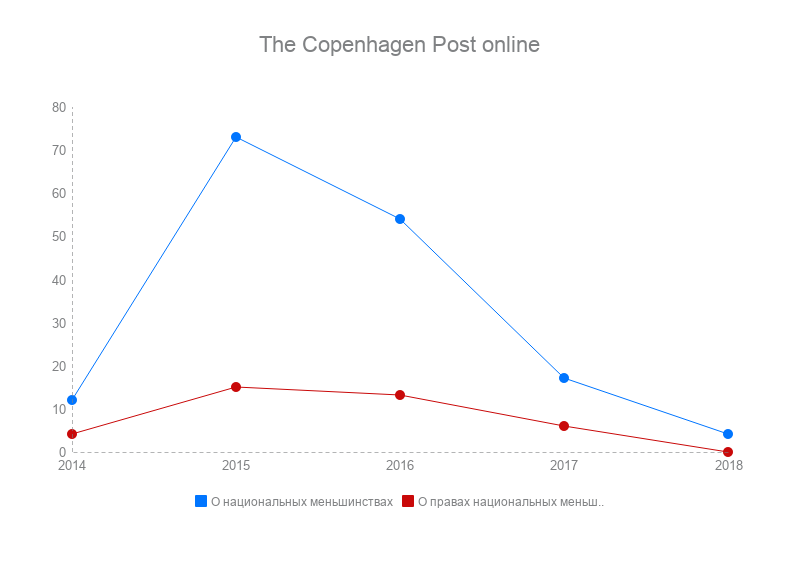 Приложение 2Соотношение материалов о национальных меньшинствах и материалов о правах национальных меньшинств в The Local.se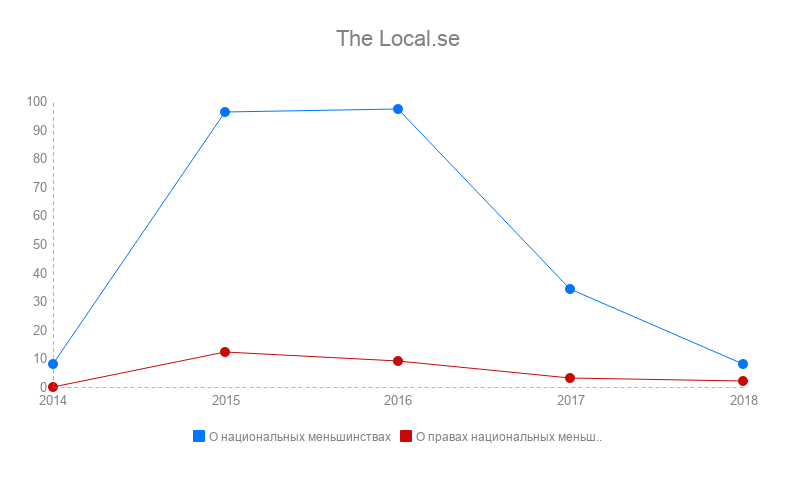 Приложение 3Соотношение материалов о национальных меньшинствах и материалов о правах национальных меньшинств в The Nordic Page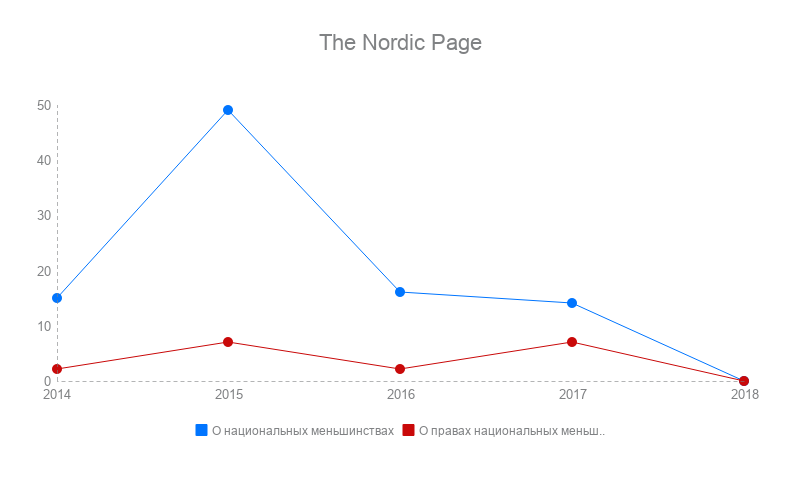 Приложение 4Соотношение материалов о национальных меньшинствах и материалов о правах национальных меньшинств в Finland Times, Daily Finland 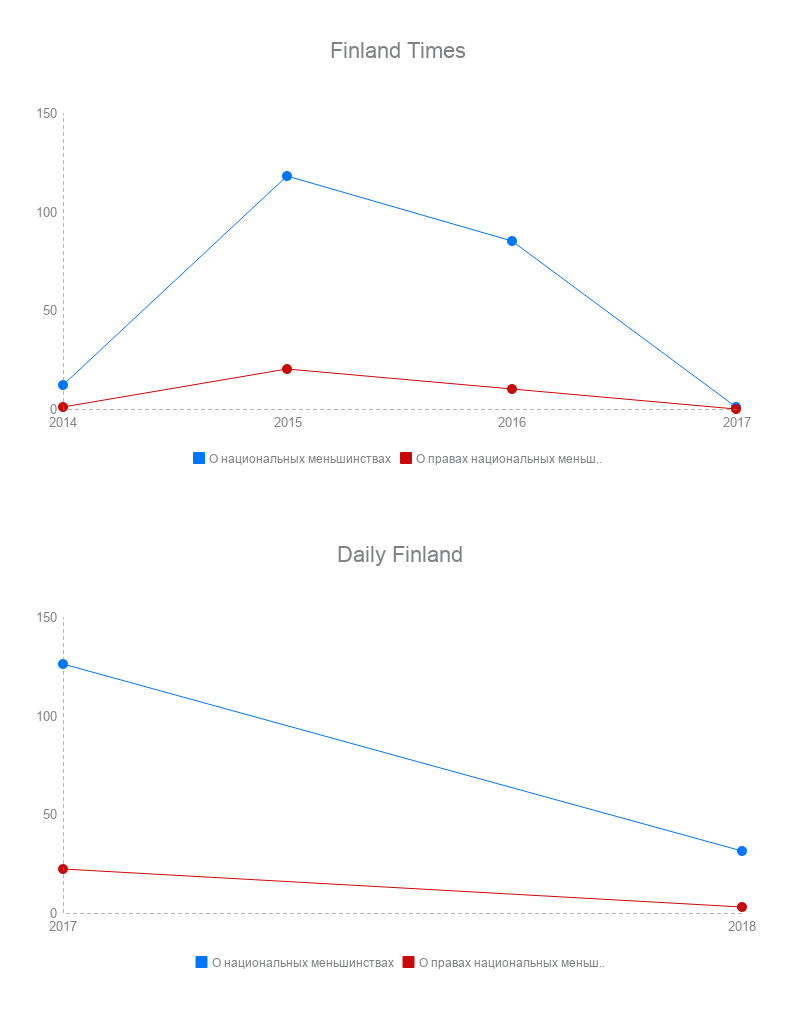 